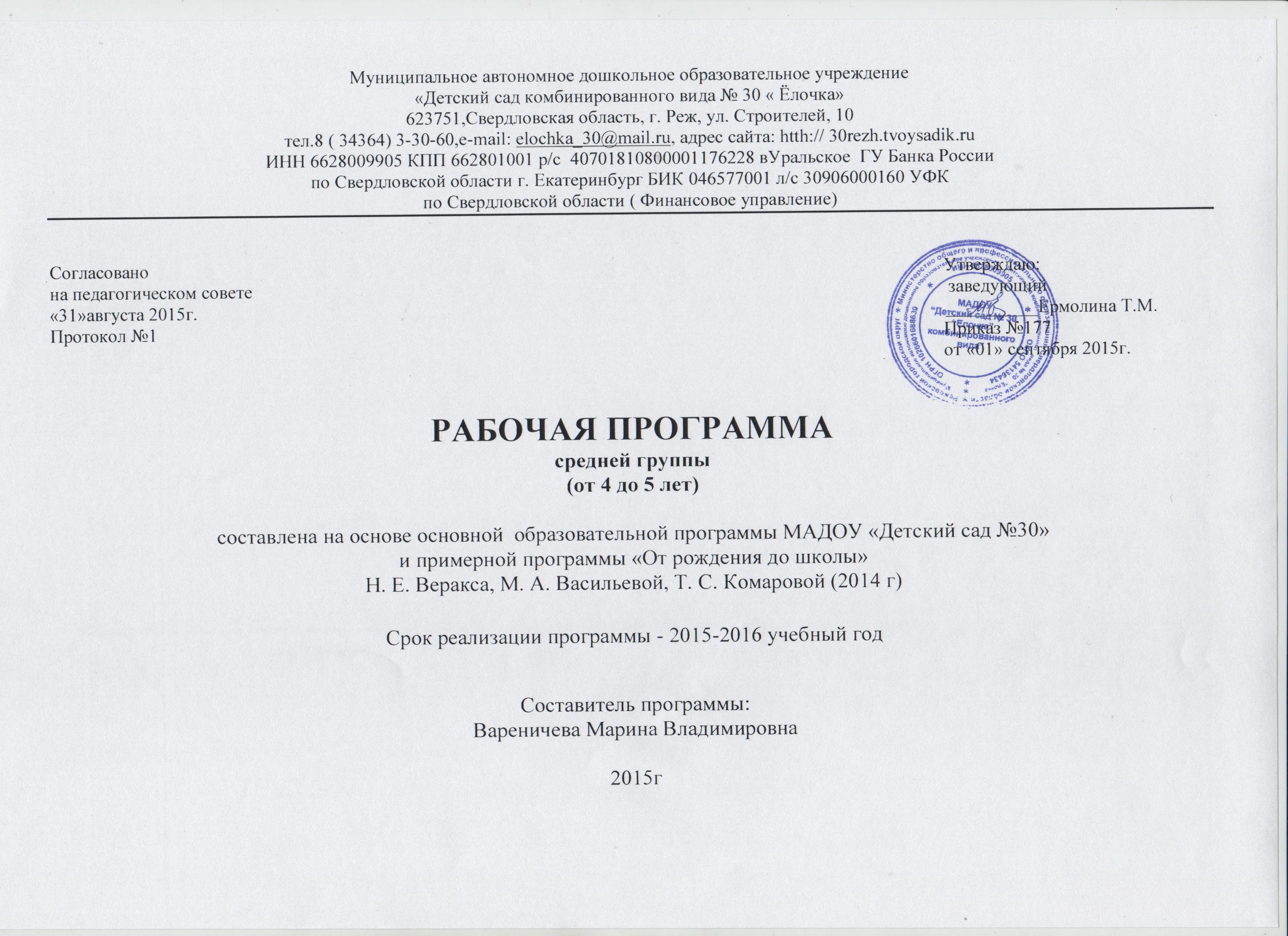 Оглавление I. ЦЕЛЕВОЙ РАЗДЕЛПояснительная запискаРабочая программа по развитию детей средней группы  МАДОУ  №30 «Детского сада «Ёлочка» обеспечивает разностороннее развитие детей в возрасте от 4 до 5 лет с учетом их возрастных и индивидуальных особенностей по основным направлениям: социально-коммуникативное развитие, познавательное развитие, речевое развитие, художественно-эстетическое развитие, физическое развитие.Содержание образовательного процесса в средней группе МАДОУ №30 «Детского сада «Ёлочка»  выстроено в соответствии с примерной Программой воспитания и обучения в детском саду «От рождения до школы», под ред. Н.Е.Вераксы, Т.С.Комаровой, М.А.Васильевой. Реализуемая программа строится на принципе личностно-ориентированного взаимодействия взрослого с детьми.Основой для разработки рабочей программы стали следующие нормативно-правовые документы:Используются парциальные программы: «Азбука безопасности на дороге»  Толстикова О.В., Гатченко Т.Г.«Мы живем на Урале» Толстикова О.В., Савельева О.В.Реализуемая программа строится на принципе личностно–развивающего и гуманистического характера взаимодействия взрослого с детьми.Данная программа разработана в соответствии со следующими нормативными документами:Федеральный закон от 29 декабря 2012 г. № 273-ФЗ «Об образовании в Российской Федерации». Приказ Министерства образования и науки Российской Федерации (Минобрнауки России) от  30 августа 2013 г. № 1014 «Об утверждении Порядка организации и осуществления образовательной деятельности по основным общеобразовательным программам дошкольного образования (зарегистрирован в Минюсте России 26.09.2013, № 30038).Приказ Министерства образования и науки РФ от 17 октября 2013 г. № 1155 «Об утверждении федерального государственного образовательного стандарта дошкольного образования» (зарегистрирован в Минюсте РФ 14 ноября 2013 г., № 30384).Постановление Главного государственного санитарного врача Российской Федерации от 15 мая 2013 г. № 26 «Об утверждении СанПиН 2.4.1.3049-13 “Санитарно-эпидемиологические требования к устройству, содержанию и организации режима работы дошкольных образовательных организаций”» (зарегистрировано в Минюсте России 29 мая 2013 г., № 28564).Постановление Правительства Российской Федерации от 5 августа 2013 г. № 662 «Об осуществлении мониторинга системы образования».Приказ Министерства образования и науки РФ от 14 июня 2013 г. № 462 «Об утверждении Порядка проведения самообследования образовательной организацией» (зарегистрирован в Минюсте РФ 27 июня 2013 г., № 28908).Устав Муниципального автономного дошкольного образовательного учреждения  «Детский сад   комбинированного вида. №30 «Ёлочка» .Лицензия на образовательную деятельность.1.1.Цели и задачи реализации Программы.Цель: -  обеспечение выполнения требований ФГОС ДО, психолого-педагогическая поддержка позитивной социализации и индивидуализации развития личности детей дошкольного возраста.Задачи: охрана и укрепление физического и психического здоровья детей, в том числе их эмоционального благополучия;обеспечение преемственности основных образовательных программ дошкольного и начального общего образования обеспечение равных возможностей полноценного развития каждого ребёнка в период дошкольного детства независимо от места проживания, пола, нации, языка, социального статуса, психофизиологических особенностей (в том числе ограниченных возможностей здоровья);создание благоприятных условий развития детей в соответствии с их возрастными и индивидуальными особенностями и склонностями развития способностей и творческого потенциала каждого ребёнка как субъекта отношений с самим собой, другими детьми, взрослыми и миром;объединение обучения и воспитания в целостный образовательный процесс на основе духовно-нравственных и социокультурных ценностей и принятых в обществе правил и норм поведения в интересах человека, семьи, общества;формирование общей культуры личности воспитанников, развитие их социальных, нравственных, эстетических, интеллектуальных, физических качеств, инициативности, самостоятельности и ответственности ребёнка, формирования предпосылок учебной деятельности;обеспечение вариативности и разнообразия содержания образовательных программ и организационных форм уровня дошкольного образования, возможности формирования образовательных программ различной направленности с учётом образовательных потребностей и способностей воспитанников;формирование социокультурной среды, соответствующей возрастным, индивидуальным, психологическим  и физиологическим особенностям детей;обеспечение психолого-педагогической поддержки семьи и повышения компетентности родителей в вопросах развития и образования, охраны и укрепления здоровья детей;определение направлений для систематического межведомственного взаимодействия, а также взаимодействия педагогических и общественных объединений (в том числе сетевого).1.2. Принципы и подходы к формированию Программы:Принцип развивающего образования, в соответствии с которым главной целью дошкольного образования является развитие ребенкаПринцип научной обоснованности и практической применимости (содержание программы должно соответствовать основным положениям возрастной психологии и дошкольной педагогики, при этом иметь возможность реализации в массовой практике дошкольного образования)Принцип интеграции содержания дошкольного образования в соответствии с возрастными возможностями и особенностями детей, спецификой и возможностями образовательных областейКомплексно-тематический принцип построения образовательного процессаОсновные принципы дошкольного образования:полноценное проживание дошкольником всех этапов детства (младенческого, раннего и дошкольного возраста), обогащение (амплификация) детского развития;построение образовательной деятельности на основе индивидуальных особенностей каждого ребенка, при котором сам ребенок становится активным в выборе содержания своего образования, становится субъектом образования (далее – индивидуализация дошкольного образования);содействие и сотрудничество детей и взрослых, признание ребенка полноценным участником (субъектом) образовательных отношений;поддержка инициативы детей в различных видах деятельности;сотрудничество ДОУ с семьей;приобщение детей к социокультурным нормам, традициям семьи, общества, государства;формирование познавательных интересов и познавательных действий ребенка в различных видах деятельности;возрастная адекватность дошкольного образования (соответствие условий, требований, методов возрасту и особенностям развития);учет этнокультурной ситуации развития детей.Приоритетное направление деятельности: Рабочая программа составлена с учетом интеллектуального развития детей в процессе учебной, игровой, трудовой деятельности. Особое внимание уделяется развитию личности ребенка, сохранению и укреплению здоровья детей, а также воспитанию у дошкольников таких качеств, как:• патриотизм;• активная жизненная позиция;• творческий подход в решении различных жизненных ситуаций;• уважение к традиционным ценностям.Эти цели реализуются в процессе разнообразных видов детской деятельности: игровой, коммуникативной, трудовой, познавательно-исследовательской, продуктивной, музыкально-художественной, чтения. Рабочая программа разработана с учетом специфических особенностей МАДОУ, состояния  социально-педагогической системы, оказывающей помощь в процессе годового планирования. Несет стратегию локальных и модульных изменений: рационализацию, обновление деятельности за счет внедрения инновационных процессов. Программа включает обязательную часть и часть, формируемую участниками образовательных отношений. Обе части являются взаимодополняющими и необходимыми с точки зрения реализации требований Федерального государственного образовательного стандарта дошкольного образования.  ДОУ работает в условиях полного 10,5 часового рабочего дня, группа функционирует в режиме 5-ти дневной недели. 1.3. Характеристики особенностей развития детей дошкольного возрастаВозрастные характеристики контингента детей дошкольного возраста определены в примерной общеобразовательной программе дошкольного образования «От рождения до школы» под ред. Н.Е. Вераксы, Т.С. Комаровой, М.А. Васильевой (изд-во Мозаика-Синтез, Москва, 2014г.)Возрастные и индивидуальные особенности контингента детей средней группыВ средней группе 23 ребенка. Из них 10 девочек, 13 мальчиков. В игровой деятельности детей среднего дошкольного возраста появляются ролевые взаимодействия. Они указывают на то, что дошкольники начинают отделять себя от принятой роли. В процессе игры роли могут меняться. Игровые действия начинают выполняться не ради них самих, ради смысла игры. Происходит разделение игровых и реальных взаимодействий детей.Значительное развитие получает изобразительная деятельность. Рисунок становится предметным и детализированным. Графическое изображение человека характеризуется наличием туловища, глаз, рта, носа, волос, иногда одежды и ее деталей. Совершенствуется техническая сторона изобразительной деятельности. Дети могут рисовать основные геометрические фигуры, вырезать ножницами, наклеивать изображения на бумагу и т.д.Усложняется конструирование. Постройки могут включать 5-6 деталей. Формируются навыки конструирования по собственному замыслу, атакже планирование последовательности действий.Двигательная сфера ребенка характеризуется позитивными изменениями  мелкой и крупной моторики. Развиваются ловкость, координация движений. Дети в этом возрасте лучше, чем младшие дошкольники, удерживают равновесие, перешагивают через небольшие преграды. Усложняются игры с мячом.К концу среднего дошкольного возраста восприятие детей становится более развитым. Они оказываются способными назвать форму, на которую похож тот или иной предмет. Могут вычленять в сложных объектах простые формы и из простых форм воссоздавать сложные объекты. Дети способны упорядочить группы предметов по сенсорному признаку — величине, цвету; выделить такие параметры, как высота, длина и ширина. Совершенствуется ориентация в пространстве.Возрастает объем памяти. Дети запоминают до 7-8 названий предметов. Начинает складываться произвольное запоминание: дети способны принять задачу на запоминание, помнят поручения взрослых, могут выучить небольшое стихотворение и т.д.Начинает развиваться образное мышление. Дети оказываются способными использовать простые схематизированные изображения для решения несложных задач. Дошкольники могут строить по схеме, решать лабиринтные задачи. Развивается предвосхищение. На основе пространственного расположения объектов дети могут сказать, что произойдет в результате их взаимодействия. Однако при этом им трудно встать на позицию другого наблюдателя и во внутреннем плане совершить мысленное преобразование образа.Для детей этого возраста особенно характерны известные феномены Ж. Пиаже: сохранение количества, объема и величины. Например, если им предъявить три черных кружка из бумаги и семь белых кружков из бумаги и спросить: «Каких кружков больше — черных или белых?», большинство ответят, что белых больше. Но если спросить: «Каких больше — белых или бумажных?», ответ будеттаким же — больше белых. Продолжает развиваться воображение. Формируются такие его особенности, как оригинальность и произвольность. Дети могут самостоятельно придумать небольшую сказку на заданную тему.Увеличивается устойчивость внимания. Ребенку оказывается доступной сосредоточенная деятельность в течение 15-20 минут. Он способен удерживать в памяти при выполнении каких-либо действий несложное условие,В среднем дошкольном возрасте улучшается произношение звуков и дикция. Речь становится предметом активности детей. Они удачно имитируют голоса животных, интонационно выделяют речь тех или иных персонажей. Интерес вызывают ритмическая структура речи, рифмы.Развивается грамматическая сторона речи. Дошкольники занимаются словотворчеством на основе грамматических правил. Речь детей при взаимодействии друг с другом носит ситуативный характер, а при общении со взрослым становится внеситуативной.Изменяется содержание общения ребенка и взрослого. Оно выходит за пределы конкретной ситуации, в которой оказывается ребенок. Ведущим становится познавательный мотив. Информация, которую ребенок получает в процессе общения, может быть сложной и трудной для понимания, но она вызывает у него интерес.У детей формируется потребность в уважении со стороны взрослого, для них оказывается чрезвычайно важной его похвала. Это приводит к их повышенной обидчивости на замечания. Повышенная обидчивость представляет собой возрастной феномен.Взаимоотношения со сверстниками характеризуются избирательностью, которая выражается в предпочтении одних детей другим. Появляются постоянные партнеры по играм. В группах начинают выделяться лидеры. Появляются конкурентность, соревновательность. Последняя важна для сравнения себя с другим, что ведет к развитию образа Я ребенка, его детализации.Основные достижения возраста связаны с развитием игровой деятельности; появлением ролевых и реальных взаимодействий; с развитием изобразительной деятельности; конструированием по замыслу, планированием; совершенствованием восприятия, развитием образного мышления и воображения, эгоцентричностью познавательной позиции; развитием памяти, внимания, речи, познавательной мотивации, совершенствования восприятия; формированием потребности в уважении со стороны взрослого, появлением обидчивости, конкурентности, соревновательности со сверстниками, дальнейшим развитием образа Я ребенка, его детализацией.Демографические особенности:Анализ социального статуса семей выявил, что в дошкольном учреждении воспитываются дети из полных (91%, из неполных (9 %) и многодетных (13 %) семей. Основной состав родителей – среднеобеспеченные, с высшим (73 %) и средним профессиональным (27 %) образованием.Физическое состояние и здоровье воспитанниковОтклонения в здоровье воспитанников (% от общего количества детей)Национально – культурные особенности:Этнический состав воспитанников группы: русские. Обучение и воспитание в ДОУ осуществляется на русском языке.Основной контингент воспитанников проживает в условиях города.Реализация регионального компонента осуществляется через знакомство с национально-культурными особенностями г.Реж Знакомясь с родным краем, его достопримечательностями, ребенок учится осознавать себя, живущим в определенный временной период, в определенных этнокультурных условиях. Данная информация реализуется через целевые прогулки, беседы, проекты.  1.4. Планируемые результаты освоения программы.Специфика дошкольного детства и системные особенности дошкольного образования делают неправомерными требования от ребёнка дошкольного возраста конкретных образовательных достижений. Поэтому результаты освоения Программы представлены в виде целевых ориентиров дошкольного образования и представляют собой возрастные характеристики возможных достижений ребёнка к концу дошкольного образования. Целевые ориентиры:не подлежат непосредственной оценке;не являются непосредственным основанием оценки как итогового, так и промежуточного уровня развития детей; не являются основанием для их формального сравнения с реальными достижениями детей;не являются основой объективной оценки соответствия установленным требованиям образовательной деятельности и подготовки детей; не являются непосредственным основанием при оценке качества образования. Целевые ориентиры выступают основаниями преемственности дошкольного и начального общего образования. При соблюдении требований к условиям реализации Программы настоящие целевые ориентиры предполагают формирование у детей дошкольного возраста предпосылок учебной деятельности на этапе завершения ими дошкольного образования.Целевые ориентиры на этапе завершения дошкольного образования:ребенок овладевает основными культурными способами деятельности, проявляет инициативу и самостоятельность в разных видах деятельности - игре, общении, познавательно-исследовательской деятельности, конструировании и др.; способен выбирать себе род занятий, участников по совместной деятельности;ребенок обладает установкой положительного отношения к миру, к разным видам труда, другим людям и самому себе, обладает чувством собственного достоинства; активно взаимодействует со сверстниками и взрослыми, участвует в совместных играх. Способен договариваться, учитывать интересы и чувства других, сопереживать неудачам и радоваться успехам других, адекватно проявляет свои чувства, в том числе чувство веры в себя, старается разрешать конфликты;ребенок обладает развитым воображением, которое реализуется в разных видах деятельности, и прежде всего в игре; ребенок владеет разными формами и видами игры, различает условную и реальную ситуации, умеет подчиняться разным правилам и социальным нормам;ребенок достаточно хорошо владеет устной речью, может выражать свои мысли и желания, может использовать речь для выражения своих мыслей, чувств и желаний, построения речевого высказывания в ситуации общения, может выделять звуки в словах, у ребенка складываются предпосылки грамотности;у ребенка развита крупная и мелкая моторика; он подвижен, вынослив, владеет основными движениями, может контролировать свои движения и управлять ими;ребенок способен к волевым усилиям, может следовать социальным нормам поведения и правилам в разных видах деятельности, во взаимоотношениях со взрослыми и сверстниками, может соблюдать правила безопасного поведения и личной гигиены;ребенок проявляет любознательность, задает вопросы взрослым и сверстникам, интересуется причинно-следственными связями, пытается самостоятельно придумывать объяснения явлениям природы и поступкам людей; склонен наблюдать, экспериментировать. Обладает начальными знаниями о себе, о природном и социальном мире, в котором он живет; знаком с произведениями детской литературы, обладает элементарными представлениями из области живой природы, естествознания, математики, истории и т.п.; ребенок способен к принятию собственных решений, опираясь на свои знания и умения в различных видах деятельности.Промежуточные результаты: используем мониторинги (проводятся два раза в год – сентябрь, апрель), диагностики (наблюдения, беседа, эксперимент)Определение способов систематической фиксации динамики детского развития (МОНИТОРИНГ) МАДОУ «Детский сад №30»Содержательный раздел2.1. Описание образовательной деятельности в соответствии с направлениями развития ребенка, представленными в пяти образовательных областяхСодержание образовательной деятельности представлено в виде перспективно-тематического плана воспитательно- образовательной работы с детьми (на учебный год), по основным видам организованной образовательной деятельности  социально-коммуникативное развитие; (игра, труд, коммуникация, безопасность, духовно-нравственное воспитание);  познавательное развитие; (конструирование, РЭМП, сенсорика, окружающий мир, патриотическое воспитание);речевое развитие; (развитие речи, чтение художественной литературы, грамота);художественно-эстетическое развитие; (музыкальное воспитание, продуктивная деятельность: лепка, рисование, ручной                 труд, аппликация);  физическое развитие (физическая культура, здоровье).Вариативная часть - парциальные программы: «Азбука безопасности на дороге»  Толстикова О.В., Гатченко Т.Г.; «Мы живем на Урале» Толстикова О.В., Савельева О.В.2.1. 1 Образовательная область «Социально-коммуникативное развитие»Социально-коммуникативное развитие направлено на усвоение норм и ценностей, принятых в обществе, включая моральные и нравственные ценности; развитие общения и взаимодействия ребенка со взрослыми и сверстниками; становление самостоятельности, целенаправленности и саморегуляции собственных действий; развитие социального и эмоционального интеллекта, эмоциональной отзывчивости, сопереживания, формирование готовности к совместной деятельности со сверстниками, формирование уважительного отношения и чувства принадлежности к своей семье и к сообществу детей и взрослых; формирование позитивных установок к различным видам труда и творчества; формирование основ безопасного поведения в быту, социуме, природе.В соответствии со Стандартом дошкольного образования при построении системы социально-коммуникативного развития ребенка особое внимание уделяется современной социокультурной ситуации развития ребенка, которая предъявляет ряд требований к построению воспитательно-образовательного процесса и отбору содержания дошкольного образования.Современная социокультурная среда развития ребенка:Содержание образовательной работы с детьми направлено на присвоение норм и ценностей, принятых в обществе, включая моральные и нравственные ценности:- воспитывать любовь и уважение к малой Родине, к родной природе, к отечественным традициям и праздникам и представление о социокультурных ценностях нашего народа; - воспитывать уважение и интерес к различным культурам, обращать внимание на отличие и сходство их ценностей;-  уважать права и достоинства других людей, родителей, пожилых, инвалидов;- формировать представление о добре и зле, способствовать гуманистической направленности поведения;-  знакомить детей с поступками людей, защищающих и отстаивающих ценности жизни, семьи, отношений товарищества, любви и верности, созидания и труда;- вызывать чувство сострадания  к тем, кто попал в сложную жизненную ситуацию, нуждается в помощи, испытывает боль, тревогу, страх, огорчение, обиду, терпит нужду и лишения;- расширять представления о своем родном крае, столице своей Родины, ее  символикой; -  формировать позицию гражданина своей страны;  - создавать условия для принятия конструктивного разрешения конфликтных ситуаций; - формировать оценку нравственных понятий с целью педагогического воздействия художественного слова на детей, получения первичных ценностных представлений о понятиях;- совершенствовать свои  эмоционально-положительные проявления в сюжетно-ролевых играх;- закреплять умение действовать по правилам игры, соблюдая ролевые взаимодействия и взаимоотношения;- поощрять участие  в сюжетно-ролевых играх, отражая замысел игры, эмоциональные и ситуативно-деловые отношения между сказочными персонажами и героями; отражать социальные взаимоотношение между людьми в соответствии с их профессиональной деятельностью. Направления:1)	Развитие игровой деятельности детей с целью освоения различных социальных ролей.2)	Формирование основ безопасного поведения в быту, социуме, природе.3)	Трудовое воспитание.4)	Патриотическое воспитание детей дошкольного возраста.Формы  работы  с детьми по образовательной области «Социально-коммуникативное развитие»Игровая деятельностьФормирование основ безопасности жизнедеятельностиОсновные цели и задачи:Формирование первичных представлений о безопасном поведении в быту, социуме, природе. Воспитание осознанного отношения к выполнению правил безопасности.Формирование осторожного и осмотрительного отношения к потенциально опасным для человека и окружающего мира природы ситуациям.Формирование представлений о некоторых типичных опасных ситуациях и способах поведения в них.Формирование элементарных представлений о правилах безопасности дорожного движения; воспитание осознанного отношения к необходимости выполнения этих правил.Основные направления работы по ОБЖУсвоение дошкольниками первоначальных знаний о правилах безопасного поведения;Формирование у детей качественно новых двигательных навыков и бдительного восприятия окружающей обстановки;Развитие у детей способности к предвидению возможной опасности в конкретной  меняющейся ситуации и построению адекватного безопасного поведения;Основные принципы работы по воспитанию у детей навыков безопасного поведения Важно не механическое заучивание детьми правил безопасного поведения, а воспитание у них навыков безопасного поведения в окружающей его обстановке. Воспитатели и родители не должны ограничиваться словами и показом картинок  (хотя это тоже важно). С детьми надо рассматривать и анализировать различные  жизненные ситуации, если возможно, проигрывать их в реальной обстановке. Занятия проводить не только по графику или плану, а использовать каждую возможность (ежедневно), в процессе игр, прогулок и т.д., чтобы помочь детям полностью усвоить правила, обращать внимание детей на ту или иную сторону правил. Развивать качества ребенка: его координацию, внимание, наблюдательность, реакцию и т.д. Эти качества очень нужны и для безопасного поведения.Содержание работыРебенок и другие люди:О несовпадении приятной внешности и добрых намерений.Опасные ситуации контактов с незнакомыми людьми.Ситуации насильственного поведения со стороны незнакомого взрослого.Ребенок и другие дети, в том числе подросток.Если «чужой» приходит в дом.Ребенок как объект сексуального насилия.Ребенок и природа:В природе все взаимосвязано.Загрязнение окружающей среды.Ухудшение экологической ситуации.Бережное отношение к живой природе.Ядовитые растения.Контакты с животными.Восстановление окружающей среды.Ребенок дома:Прямые запреты и умение правильно обращаться с некоторыми предметами.Открытое окно, балкон как источник опасности.Экстремальные ситуации в быту.Ребенок и улица:Устройство проезжей части.Дорожные знаки для водителей и пешеходов.Правила езды на велосипеде.О работе ГИБДД.Милиционер- регулировщик.Правила поведения в транспорте.Если ребенок потерялся на улице.Работа по ОБЖ ведется  на основе парциальных программ:Основы безопасности детей дошкольного возраста. / Н.Н. Авдеева, О.Л. Князева, Р.Б. Стеркина. М.: Просвещение, 2007.Азбука безопасности на дороге. Образовательная программа по формированию навыков безопасного поведения детей дошкольного возраста в дорожно-транспортных ситуациях. – Толстикова О.В., Гатченко Т.Г. - Екатеринбург: ГБОУ ДПО СО «ИРО». – 2011г. Трудовое воспитаниеЦели и задачи:1) Развитие навыков самообслуживания; становление самостоятельности, целенаправленности и саморегуляции собственных действий. 2) Воспитание культурно-гигиенических навыков. 3) Формирование позитивных установок к различным видам труда и творчества, воспитание положительного отношения к труду, желания трудиться. 4) Воспитание ценностного отношения к собственному труду, трудудругих людей и его результатам. 5)Формирование умения ответственно относиться к порученному заданию (умение и желание доводить дело до конца, стремление сделать его хорошо)6) Формирование первичных представлений о труде взрослых, его роли в обществе и жизни каждого человека.Компоненты трудовой деятельности.Планирование и контроль (умение ставить перед собой цель возникает у детей в среднем дошкольном возрасте).Оценка достигнутого результата с точки зрения его важности для самого ребенка и для всей группы.Мотивы, побуждающие детей к труду:интерес к процессу действий;интерес к будущему результату;интерес к овладению новыми навыками;соучастие в труде совместно с взрослыми;осознание своих обязанностей;осознание смысла, общественной важности труда. Чем выше уровень развития трудовой деятельности, тем выше       ее воспитательный потенциал.Своеобразие трудовой деятельности детей:«субъективная значимость труда», то есть оценка результата не с точки зрения выполненного объема работы, а с учетом проявления заботливости, настойчивости, затраченных трудовых или волевых усилий.связь с игрой, которая проявляется:в манипулятивных действиях детей, исполняющих роли взрослых;в продуктивных действиях, составляющих сюжет игры;во включении игровых действий в трудовой процесс;в ролевом поведении ребенка, создающего образ труженика.Виды труда:Самообслуживание.Хозяйственно-бытовой труд.Труд в природе.Ручной труд.Ознакомление с трудом взрослых.Формы организации трудовой деятельности:Поручения:простые и сложные;эпизодические и длительные;коллективные.Дежурства.Коллективный труд.Типы организации труда детейИндивидуальный труд.Труд рядом.Общий труд.Совместный труд.Особенности структуры и формы детской трудовой деятельностиМетоды и приемы трудового воспитания детейI группа методов: формирование нравственных представление, суждений, оценок.Решение маленьких логических задач, загадок.Приучение к размышлению, логические беседы.Беседы на этические темы.Чтение художественной литературы.Рассматривание иллюстраций.Рассказывание и обсуждение картин, иллюстраций.Просмотр телепередач, диафильмов, видеофильмов.Задачи на решение коммуникативных ситуаций.II группа методов: создание у детей практического опыта трудовой деятельности.Приучение к положительным формам общественного поведения.Показ действий.Пример взрослого и детей.Целенаправленное наблюдение.Организация интересной деятельности (общественно-полезный труд).Разыгрывание коммуникативных ситуаций.Создание контрольных педагогических ситуаций.Патриотическое воспитание.Цель и задачи:Формирование образа Я, уважительного отношения и чувства принадлежности к своей семье и к сообществу детей и взрослых в организации; Формирование гендерной, семейной, гражданской принадлежности; воспитание любви к Родине, гордости за ее достижения, патриотических чувств.      Для детей на этапе завершения дошкольного образования характерно:проявление доброжелательного внимания к окружающим, стремление оказать помощь, поддержку другому человеку;уважение к достоинству других;стремление к познанию окружающей действительности;решение вопросов о далёком прошлом и будущем, об устройстве мира;бережное отношение к окружающей природе, результатам труда других людей, чужим и своим вещам.         Основу содержания гражданско- патриотического воспитания составляют  общечеловеческие ценности. Из всего спектра общечеловеческих ценностей, имеющих особое значение для содержания и организации воспитательного процесса можно выделить следующие:«Человек» - абсолютная ценность, «мера всех вещей». Сегодня гуманизму возвращается его индивидуальное начало, из средства человек становиться целью. Личность ребенка становится реальной ценностью.«Семья» - первый коллектив ребенка и естественная среда его развития, где закладываются основы будущей личности. Необходимо возрождать в людях чувства чести рода, ответственность за фамилию, перестроить взгляды на роль семьи, ее природное назначение.«Труд» - основа человеческого бытия, «вечное естественное условие человеческой жизни». Приобщение детей к труду всегда было важной частью воспитания. Задача педагога - воспитывать у детей уважение к людям, прославившим наш тульский край  честным трудом.«Культура» -богатство, накопленное человечеством в сфере духовной и материальной жизни людей, высшее проявление творческих сил и способностей человека. Воспитание должно быть культуросообразно. Задача педагога- помочь воспитанникам в овладении духовной культурой своего народа, при этом надо иметь в виду, что одна из главных особенностей русского национального характера- высокая духовность.«Отечество» - единственная уникальная для каждого человека Родина, данная ему судьбой, доставшаяся от его предков. Задача педагога- воспитание уважительного, бережного отношения к истории и традициям своего народа, любви к  родному краю, формирование представлений о явлениях общественной жизни , т.е. воспитание патриотических чувств.«Земля» - общий дом человечества. Это земля людей и живой природы. Важно  подвести детей к пониманию, что будущее Земли зависит от того, как к ней относятся люди. На данном этапе неоценимо экологическое воспитание, формирование интереса к общечеловеческим проблемам.Воспитание чувства патриотизма у дошкольника – процесс сложный и длительный, требующий от педагога большой личной убеждённости и вдохновения. Эта весьма кропотливая работа должна вестись систематически, планомерно во всех группах, в разных видах деятельности и по разным направлениям: воспитание любви к близким, к детскому саду, к родному городу, к своей стране.Работа ведется с использованием парциальной программы, авторы Толстикова О.В., Савельева О.В. Мы живем на Урале: образовательная программа с учетом специфики национальных, социокультурных и иных условий, в которых осуществляется образовательная деятельность с детьми дошкольного возраста. – Екатеринбург: ГАОУ ДПО СО «ИРО». – 2013г. –102с.Задачи содержательных блоков программыМоя семьяФормировать познавательный интерес к истории своей семьи, ее родословной.Воспитывать чувство родовой чести, привязанности, сопричастности к общим делам, любви и уважения к членам семьи.Моя малая Родина1. Развивать у детей интерес к родному городу (селу): к улицам, районам, достопримечательностям: культурных учреждениях, промышленных центров, памятников зодчества, архитектуре, истории, событиям прошлого и настоящего; к символике (герб, флаг, гимн), традициям.2. Развивать способность чувствовать красоту природы, архитектуры своей малой родины и эмоционально откликаться на нее.Содействовать становлению желания принимать участие в традициях города (села), горожан (сельчан), культурных мероприятиях, социальных, природоохранных акциях.Развивать чувство гордости, бережное отношение к родному городу (селу).Расширять представления детей о том, что делает малую родину (город село) красивым.Познакомить детей с жизнью и творчеством некоторых знаменитых людей своего города (села).Мой край – земля УралаРазвивать у детей интерес к родному краю как части России: культуре, истории зарождения и развития своего края; к людям, прославившим свой край в истории его становления; к людям разных национальностей, живущих в родном крае.Развивать интерес и уважение к деятельности взрослых на благо родного края, стремление участвовать в совместной со взрослыми деятельности социальной направленности.Воспитывать патриотические и гражданские чувства: чувство восхищения достижениями человечества; чувство гордости от осознания принадлежности к носителям традиций и культуры своего края; уважительное отношение к историческим личностям, памятникам истории.Развивать представления детей об особенностях (внешний облик, национальные костюмы, жилища, традиционные занятия) и культурных традициях представителей разных национальностей жителей родного края - Среднего Урала.Воспитывать чувство привязанности ребенка к родному краю, уважение к культурным традициям своего и других народов.Развивать интерес детей к природным богатствам родного края, стремление сохранять их.Культура и искусство народов Среднего УралаРазвивать интерес детей к народной культуре (устному народному творчеству, народной музыке, танцам, играм, игрушкам)своего этноса, других народов и национальностей.2. Способствовать накоплению опыта познания ребенком причин различия и глубинного сходства этнических культур, опыта субъекта деятельности и поведения в процессе освоения культуры разных видов, обеспечивая возможность отражения полученных знаний, умений в разных видах художественно-творческой деятельности.3. Обеспечивать познание детьми общности нравственно-этических и эстетических ценностей, понимание причин различий в проявлениях материальной и духовной культуры.4. Развивать способность к толерантному общению, к позитивному взаимодействию с людьми разных этносов.5. Воспитывать у детей миролюбие, принятие и понимание других людей (детей и взрослых) независимо от их расовой и национальной принадлежности, языка и других особенностей культуры.Планируемый результатРебенок овладевает основными культурными средствами, способами деятельности, проявляет инициативу и самостоятельность в разных видах деятельности — игре, общении, познавательно-исследовательской деятельности, конструировании и др.; способен выбирать себе род занятий, участников по совместной деятельности.Ребенок обладает установкой положительного отношения к миру, к разным видам труда, другим людям и самому себе, обладает чувством собственного достоинства; активно взаимодействует со сверстниками и взрослыми, участвует в совместных играх.Способен договариваться, учитывать интересы и чувства других, сопереживать неудачам и радоваться успехам других, адекватно проявляет свои чувства, в том числе чувство веры в себя, старается разрешать конфликты. Умеет выражать и отстаивать свою позицию по разным вопросам.Понимает, что все люди равны вне зависимости от их социального происхождения, этнической принадлежности, религиозных и других верований, их физических и психических особенностей.Проявляет эмпатию по отношению к другим людям, готовность прийти на помощь тем, кто в этом нуждается.Ребенок способен к волевым усилиям, может следовать социальным нормам поведения и правилам в разных видах деятельности, во взаимоотношениях со взрослыми и сверстниками, может соблюдать правила безопасного поведения и навыки личной гигиены.Проявляет патриотические чувства, ощущает гордость за свою страну, ее достижения, имеет представление о ее географическом разнообразииИмеет первичные представления о себе, семье, традиционных семейных ценностях, включая традиционные гендерные ориентации, проявляет уважение к своему и противоположному полу.Соблюдает элементарные общепринятые нормы, имеет первичные ценностные представления о том, «что такое хорошо и что такое плохо», стремится поступать хорошо.2.1.2. Образовательная область «Познавательное развитие»Познавательное развитие предполагает развитие интересов детей, любознательности и познавательной мотивации; формирование познавательных действий, становление сознания; развитие воображения и творческой активности; формирование первичных представлений о себе, других людях, объектах окружающего мира, о свойствах и отношениях объектов окружающего мира (форме, цвете, размере, материале, звучании, ритме, темпе, количестве, числе, части и целом, пространстве и времени, движении и покое, причинах и следствиях и др.), о малой родине и Отечестве, представлений о социокультурных ценностях нашего народа, об отечественных традициях и праздниках, о планете Земля как общем доме людей, об особенностях ее природы, многообразии стран и народов мира».
Приобщение к социокультурным ценностям. Ознакомление с окружающим социальным миром, расширение кругозора детей, формирование целостной картины мира. Формирование первичных представлений о малой родине и Отечестве, представлений о социокультурных ценностях нашего народа, об отечественных традициях и праздниках. Формирование элементарных представлений о планете Земля как общем доме людей, о многообразии стран и народов мира. 
Формирование элементарных математических представлений. Формирование элементарных математических представлений, первичных представлений об основных свойствах и отношениях объектов окружающего мира: форме, цвете, размере, количестве, числе, части и целом, пространстве и времени.
Ознакомление с миром природы. Ознакомление с природой и природными явлениями. Развитие умения устанавливать причинно-следственные связи между природными явлениями. Формирование первичных представлений о природном многообразии планеты Земля. Формирование элементарных экологических представлений. Формирование понимания того, что человек — часть природы, что он должен беречь, охранять и защищать ее, что в природе все взаимосвязано, что жизнь человека на Земле во многом зависит от окружающей среды. Воспитание умения правильно вести себя в природе. Воспитание любви к природе, желания беречь ее.Формы работы с детьми по формированию элементарных математических представлений.Формы работы по направлению «Детское экспериментирование»Ребенок и мир природыОзнакомление с миром природы. Ознакомление с природой и природными явлениями. Развитие умения устанавливать причинно-следственные связи между природными явлениями. Формирование первичных представлений о природном многообразии планеты Земля. Формирование элементарных экологических представлений. Формирование понимания того, что человек — часть природы, что он должен беречь, охранять и защищать ее, что в природе все взаимосвязано, что жизнь человека на Земле во многом зависит от окружающей среды. Воспитание умения правильно вести себя в природе. Воспитание любви к природе, желания беречь ее.Приобщение к социокультурным ценностям.Приобщение к социокультурным ценностям. Ознакомление с окружающим социальным миром, расширение кругозора детей, формирование целостной картины мира. Формирование первичных представлений о малой родине и Отечестве, представлений о социокультурных ценностях нашего народа, об отечественных традициях и праздниках. Формирование элементарных представлений о планете Земля какобщем доме людей, о многообразии стран и народов мира.Планируемый результатУ ребенка развита крупная и мелкая моторика; он подвижен, вынослив, владеет основными движениями, может контролировать свои движения и управлять ими.Ребенок проявляет любознательность, задает вопросы взрослым и сверстникам, интересуется причинно-следственными связями, пытается самостоятельно придумывать объяснения явлениям природы и поступкам людей; склонен наблюдать, экспериментировать. Обладает начальными знаниями о себе, о природном и социальном мире, в котором он живет; знаком с произведениями детской литературы, обладает элементарными представлениями из области живой природы, естествознания, математики, истории и т.п.; способен к принятию собственных решений, опираясь на свои знания и умения в различных видах деятельности.Открыт новому, то есть проявляет желание узнавать новое.Проявляет уважение к жизни (в различных ее формах) и заботу об окружающей среде.Эмоционально отзывается на красоту окружающего мира2.1.3 Образовательная область «Речевое развитие»Речевое развитие включает владение речью как средством общения и культуры; обогащение активного словаря; развитие связной, грамматичес-ки правильной диалогической и монологической речи; развитие речевого творчества; развитие звуковой и интонационной культуры речи, фонематического слуха; знакомство с книжной культурой, детской литературой, понимание на слух текстов различных жанров детской литературы; формирование звуковой аналитико-синтетической активности как предпосылки обучения грамоте.
Задачи речевого развития в ФГОС ДО:1. Владение речью как средством общения: -побуждать  детей употреблять  в речи слова и словосочетания в соответствии  с условиями и задачами общения, речевой  и социальной ситуацией, связывать их по смыслу;-  вводить в речь детей новые слова и понятия, используя информацию из прочитанных произведений художественной литературы.2. Обогащение активного словаря: - расширять, уточнять и активизировать словарь в процессе чтения произведений  художественной литературы,  показывая детям красоту, образность, богатство русского языка; - обогащать словарь детей на основе ознакомления с предметами и явлениями окружающей действительности;- расширять и активизировать словарь через синонимы и антонимы (существительные, глаголы, прилагательные);- активизировать словарь прилагательных и глаголов через синонимы и антонимы;- поощрять стремление детей подбирать слова-синонимы для более точного выражения смысла и эмоциональной окраски высказывания;- знакомить с многозначными словами и словами-омонимами и с фразеологическими оборотами3. Развитие связной, грамматически правильной диалогической и монологической речи:- побуждать  детей употреблять  в  речи имена существительные во множественном числе, образовывать форму родительного падежа множественного числа существительных;- побуждать  детей согласовывать прилагательные с существительными (в роде и числе), использовать глаголы в повелительном наклонении и неопределенной форме;-упражнять в употреблении притяжательного местоимения «мой»  и в правильном употреблении предлогов, выражающих пространственные отношения (на, в, за, из, с, под, к, над, между, перед и др.);-  упражнять в словообразовании  при помощи суффиксов (- ищ, -иц,-ец-) и приставок; - поощрять стремление детей составлять из слов словосочетания и предложения.4. Развитие связной диалогической и монологической речи:- вырабатывать у детей активную диалогическую позицию в общении со сверстниками;- приобщать детей к элементарным правилам ведения диалога (умение слушать и понимать собеседника; задавать вопросы и  строить ответ; - способствовать освоению  ребенком речевого этикета (приветствие, обращение, просьба, извинение, утешение, благодарность, прощание и пр.);- побуждать детей к описанию различными средствами отдельных объектов  и  построению связных монологических высказываний повествовательного и описательного типов; - упражнять детей в восстановлении последовательности в знакомых сказках, вычленять (определять) и словесно обозначать главную тему  и структуру повествования: зачин, средняя часть, концовка.5. Развитие звуковой и интонационной культуры речи, фонематического слуха: -  формировать правильное звукопроизношение; - упражнять в качественном произношении слов и помогать преодолевать ошибки при формировании правильного словопроизношения в правильном постановке ударения при произнесении слов.Принципы развития речи.Принцип взаимосвязи сенсорного, умственного и речевого развития.Принцип коммуникативно-деятельного подхода к развитию речи.Принцип развития языкового чутья.Принцип формирования элементарного сознания явлений языка.Принцип взаимосвязи работы над различными сторонами речи.Принцип обогащения мотивации речевой деятельности.Принцип обогащения активной языковой практики.Основные направления работы по развитию речи детей.Развитие словаря: освоение значений слов и их уместное употребление в соответствии с контекстом высказывания,  с ситуацией, в которой происходит общение.Воспитание звуковой культуры речи: развитие восприятия звуков родной речи и произношения.Формирование грамматического строя:морфология (изменение слов по родам, числам, падежам);синтаксис (освоение различных типов словосочетаний и предложений);словообразование. Развитие связной речи:диалогическая (разговорная) речь; монологическая речь (рассказывание).Формирование элементарного осознания явлений языка и речи: различение звука и слова, нахождение  места звука в слове.Воспитание любви и интереса  к художественному слову.Классификация методов  развития речи по используемым средствам.Наглядные: непосредственное наблюдение и его разновидности (наблюдение в природе, экскурсии);опосредованное наблюдение (изобразительная наглядность: рассматривание игрушек, картин, рассказывание по игрушкам и картинам.).Словесные: чтение и рассказывание художественных произведений;заучивание наизусть;пересказ;обобщающая беседа;рассказывание без опоры на наглядный материал.Практические:дидактические игры;игры-драматизации, инсценировки,дидактические упражнения, пластические этюды, хороводные игры.Средства развития речи:Общение взрослых и детей.Культурная языковая среда.Обучение родной речи в организованной деятельности.Художественная литература.Изобразительное искусство, музыка, театр.Непосредственно образовательная деятельность по другим разделам программы.Классификация методов развития речи в зависимости от характера речевой деятельностиФормы  работы  с детьми по образовательной области «Речевое развитие»Воспитание любви и интереса к художественному слову, знакомство детей с художественной литературой.Цель: Формирование интереса и потребности в чтении (восприятии книг).Задачи.Вызывать интерес к художественной литературе как средству познания, приобщения к словесному искусству, воспитания культуры чувств и переживанийПриобщение к словесному искусству, в том числе развитие художественного восприятия и эстетического вкусаФормировать и совершенствовать связную речь, поощрять собственное словесное творчество через прототипы, данные в художественном текстеРазвитие литературной речиФормы работы:Чтение литературного произведения.Рассказ литературного произведения.Беседа о прочитанном произведении.Обсуждение литературного произведения.Инсценирование литературного произведения. Театрализованная игра. Игра на основе сюжета литературного произведения.Продуктивная деятельность по мотивам прочитанного.Сочинение по мотивам прочитанного.Ситуативная беседа по мотивам прочитанногоОсновные принципы организации работы по воспитанию у детей интереса к художественному словуЕжедневное чтение детям вслух является обязательным и рассматривается как традиция.В отборе художественных текстов учитываются предпочтения педагогов и особенности детей, а также способность книги конкурировать с видеотехникой не только на уровне содержания, но и на уровне зрительного ряда.Создание по поводу художественной литературы детско-родительских проектов с включением различных видов деятельности: игровой, продуктивной, коммуникативной, познавательно-исследовательской, в ходе чего создаются целостные продукты в виде книг самоделок, выставок изобразительного творчества, макетов, плакатов, карт и схем, сценариев викторин, досугов, детско-родительских праздников и др.Отказ от обучающих занятий по ознакомлению с художественной литературой в пользу свободного непринудительного чтенияРазвитие словаря детей дошкольного возрастаЗадачи лексического развития детей дошкольного возраста: Обогащение словаря новыми словами, усвоение детьми ранее неизвестных слов, а также новых значений ряда слов, уже имеющихся в их лексиконе.Закрепление и уточнение словаря; углубление понимания уже известных слов; наполнение их конкретным содержанием на основе точного соотнесения с объектами реального мира, дальнейшего овладения обобщением, которое в них выражено; развитие умения пользоваться общеупотребительными словами.Активизация словаря.Устранение из речи детей нелитературных слов (диалектных, просторечных, жаргонных).Направления словарной работыРасширение словаря на основе ознакомления с постепенно увеличивающимся кругом предметов и явлений.Усвоение слов на основе углубленных знаний о предметах и явлениях окружающего мира.Введение слов, обозначающих элементарные понятия, на основе различения и обобщение предметов по существенным признакам.Критерии отбора слов для развития словаря детей.Коммуникативная целесообразность введения слова в словарь детей.Учет уровня овладения лексикой родного языка детьми.Необходимость слова для усвоения содержания образования, предусмотренного Образовательной программой.Значимость слова для решения воспитательных задач.Частота употребления слова в речи взрослых, с которыми общаются дети.Значимость слова для понимания детьми данного возраста художественных произведений.Отнесенность слова к общеупотребительной лексике, его доступность детям по лексическим, фонетическим и грамматическим особенностям, то есть по степени обобщения, трудности произношения, сложности грамматических форм.Отбор слов, относящихся к разным частям речи.Принципы словарной работыЕдинство развития словаря с развитием восприятия, представлений, мышления.Решение всех задач словарной работы во взаимосвязи между собой и с формированием грамматической и фонетической сторон речи, с развитием связной речи.Семантизация лексики(раскрытие значение новых слов, уточнение и расширение значений уже известных слов в определенном контексте, через сопоставление, подбор синонимов, словотолкование).Опора на активное и действенное познание окружающего мира.Использование наглядности как основы для организации познавательной и речевой активности.Связь содержания словарной работы с постепенно развивающимися возможностями познания окружающего мира, мыслительной деятельности.Планируемый результатРебенок достаточно хорошо владеет устной речью, может выражать свои мысли и желания, использовать речь для выражения своих мыслей, чувств и желаний, построения речевого высказывания в ситуации общения, выделять звуки в словах, у ребенка складываются предпосылки грамотности.Проявляет умение слышать других и стремление быть понятым другими2.1.4 Образовательная область «Художественно-эстетическое развитие»
Художественно-эстетическое развитие предполагает развитие предпосылок ценностно-смыслового восприятия и понимания произведений искусства (словесного, музыкального, изобразительного), мира природы; становление эстетического отношения к окружающему миру; формирование элементарных представлений о видах искусства; восприятие музыки, художественной литературы, фольклора; стимулирование сопереживания персонажам художественных произведений; реализацию самостоятельной творческой деятельности детей (изобразительной, конструктивно-модельной, музыкальной и др.).

Приобщение к искусству. Развитие эмоциональной восприимчивости, эмоционального отклика на литературные и музыкальные произведения, красоту окружающего мира, произведения искусства. Приобщение детей к народному и профессиональному искусству (словесному, музыкальному, изобразительному, театральному, к архитектуре) через ознакомление с лучшими образцами отечественного и мирового искусства; воспитание умения понимать содержание произведений искусства. Формирование элементарных представлений о видах и жанрах искусства, средствах выразительности в различных видах искусства.
Изобразительная деятельность. Развитие интереса к различным видам изобразительной деятельности; совершенствование умений в рисовании, лепке, аппликации, художественном труде. Воспитание эмоциональной отзывчивости при восприятии произведений изобразительного искусства. Воспитание желания и умения взаимодействовать со сверстниками при создании коллективных работ.
Конструктивно-модельная деятельность. Приобщение к конструированию; развитие интереса к конструктивной деятельности, знакомство с различными видами конструкторов. Воспитание умения работать коллективно, объединять свои поделки в соответствии с общим замыслом, договариваться, кто какую часть работы будет выполнять. 
Музыкально-художественная деятельность. Приобщение к музыкальному искусству; формирование основ музыкальной культуры, ознакомление с элементарными музыкальными понятиями, жанрами; воспитание эмоциональной отзывчивости при восприятии музыкальных произведений. Развитие музыкальных способностей: поэтического и музыкального слуха, чувства ритма, музыкальной памяти; формирование песенного, музыкального вкуса. Воспитание интереса к музыкально-художественной деятельности, совершенствование умений в этом виде деятельности. Развитие детского музыкально-художественного творчества, реализация самостоятельной творческой деятельности детей; удовлетворение потребности в самовыражении.Художественно-изобразительная  деятельностьПринципы, обусловленные особенностями художественно-эстетической деятельности: Эстетизация   предметно-развивающей среды и быта в целом. Культурное   обогащение (амплификации) содержания изобразительной деятельности, в соответствии с особенностями познавательного развития детей.Взаимосвязь продуктивной деятельности с другими видами детской активности.Интеграция различных видов изобразительного искусства и художественной деятельности.Эстетический ориентир на общечеловеческие ценности (воспитание человека думающего, чувствующего, созидающего, рефлектирующего).Обогащение сенсорно-чувственного опыта.Организация тематического пространства (информационного поля) - основы для развития образных представлений;Взаимосвязь обобщённых представлений и обобщённых способов действий, направленных на создание выразительного художественного образа.Естественная радость (радость эстетического восприятия, чувствования и деяния, сохранение непосредственности эстетических реакций, эмоциональной открытости).Педагогические условия необходимые для эффективного художественного развития детей дошкольного возраста:Формирование эстетического отношения и художественных способностей в активной творческой деятельности детей.Создание развивающей среды для занятий по рисованию, лепке, аппликации, художественному труду и самостоятельного детского творчества.Ознакомление детей с основами изобразительного и народного декоративно-прикладного искусства в среде музея и дошкольного образовательного учреждения.Модель    эстетического   отношения к окружающему миру.Способность эмоционального переживания.Способность к активному усвоению художественного опыта (эстетической  апперцепции), к самостоятельной творческой деятельности, к саморазвитию и экспериментированию (поисковым действиям). Специфические художественные и творческие способности (восприятие, исполнительство и творчество). Методы эстетического воспитания:Метод пробуждения ярких эстетических эмоций и переживаний с целью овладения даром сопереживания. Метод побуждения к сопереживанию, эмоциональной    отзывчивости     на прекрасное в окружающем мире. Метод эстетического убеждения  (По мысли А.В. Бакушинского «Форма, колорит, линия, масса и пространство, фактура должны убеждать собою непосредственно, должны быть самоценны, как чистый эстетический факт».). Метод сенсорного насыщения (без сенсорной основы немыслимо приобщение детей к художественной культуре). Метод эстетического выбора («убеждения красотой»), направленный  на формирование эстетического вкуса; » метод разнообразной  художественной практики.Метод сотворчества (с педагогом, народным мастером, художником, сверстниками).Метод нетривиальных (необыденных) творческих ситуаций, пробуждающих интерес к художественной деятельности.Метод эвристических и поисковых ситуаций.Принципы интегрированного подхода:В основе лежит понятие полихудожественного развития.  Все искусства выступают как явления жизни вцелом. Каждый ребенок может успешно продвигаться в каждом из видов художественной деятельности и творчества.Искусство взаимодействует даже в том случае, если педагог об этом не знает или не хочет с этим считаться. Цвет, звук, пространство, движение, форма тесно связаны, взаимозаменяемы. Они являются разным выражением тех же духовных явлений и качеств мира. В интегрированном подходе важно учитывать внутренние, образные, духовные связи искусств- на уровне творческого процесса. Это нужно отличать от привычных межпредметных связей или взаимного иллюстрирования одного искусства примерами другого - по их сюжету и содержанию.Интегрированный подход предполагает учет географических, исторических, культурогенных факторов сознания произведений искусства в едином потоке культуры. Искусства развивались неравномерно, причем у некоторых народов в определенные исторические периоды некоторые искусства либо преобладали, либо просто отсутствовали.Учет региональных, национально-исторических художественных традиций, связанных с местностью, материальными объектами, духовной устремленностью народа. Связи региональной и мировой художественных культур.Связи искусства с науками в едином поле творческих проявлений человечества там, где они питаются достижениями друг друга, нередко совмещаясь в одном лице.Детское конструированиеВиды детского конструирования:Из строительного материала.Из бумаги.Из природного материала.Из промышленных отходов.Из деталей конструкторов.Формы организации обучения конструированию:Конструирование по модели.Конструирование по условиям.Конструирование по образцу.Конструирование по замыслу.Конструирование по теме. Конструирование по чертежам и схемам.Взаимосвязь конструирования и игры:Ранний возраст: конструирование слито с игрой.Младший дошкольный возраст: игра становится побудителем к конструированию, которое начинает приобретать для детей самостоятельное значение.Старший дошкольный возраст: сформированная способность к полноценному конструированию стимулирует развитие сюжетной линии игры и само, порой, приобретает сюжетный характер, когда создается несколько конструкций, объединенных общим сюжетом.Музыкальное развитие.МАДОУ «Детский сад №30»  работает по программе развития музыкальности «Гармония» Тарасовой К.В., Нестеренко Т.В.Особенностьюпрограммы является организация работы по отдельным видам деятельности , которая должна подвести детей к самому сложному виду – музыкальной игре-драматизации. Программа рассчитана на самостоятельность и творчество педагогов, работающих с детьми.Основные цели: развитие музыкальных способностей  детей во всех доступных им видах музыкальной деятельности.Задачи:Развитие музыкально-художественной деятельности.Приобщение к музыкальному искусству.Развитие воображения и творческой активности.Развитие коммуникативных способностей.Принципы реализации программы:Связь музыки с ведущими интересами детей, с их жизнью;Сочетание в музыкальном репертуаре высокохудожественной народной, классической и современной музыки;«Горизонтальное движение» музыкального репертуара (одно и то же произведение проходит в нескольких видах музыкальной деятельности);Импровизационность в работе детей и взрослых.Направления образовательной работы:Слушание.Пение.Музыкальное движение.Игра на детских музыкальных инструментах.Музыкальная игра-драматизация.Методы музыкального развития:Наглядный: сопровождение музыкального ряда изобразительным, показ движений.Словесный: беседы о различных музыкальных жанрах.Словесно-слуховой: пение.Слуховой: слушание музыки.Игровой: музыкальные игры.Практический: разучивание песен, танцев, воспроизведение мелодий. Содержание работы: «Слушание»:- ознакомление с музыкальными произведениями, их запоминание, накопление музыкальных впечатлений;- развитие музыкальных способностей и навыков культурного слушания музыки;- развитие способности различать характер песен, инструментальных пьес, средств их выразительности; формирование музыкального вкуса;- развитие способности эмоционально воспринимать музыку.Содержание работы: «Пение»- формирование у детей певческих умений и навыков;- обучение детей исполнению песен на занятиях и в быту, с помощью воспитателя и самостоятельно, с сопровождением и без сопровождения инструмента;- развитие музыкального слуха, т.е. различение интонационно точного и неточного пения, звуков по высоте, длительности, слушание себя при пении и исправление своих ошибок;- развитие певческого голоса, укрепление и расширение его диапазона.Содержание раздела «Музыкально-ритмические движения»- развитие музыкального восприятия, музыкально-ритмического чувства и в связи с этим ритмичности движений;- обучение детей согласованию движений с характером музыкального произведения, наиболее яркими средствами музыкальной выразительности, развитие пространственных и временных ориентировок;- обучение детей музыкально-ритмическим умениям и навыкам через игры, пляски и упражнения;- развитие художественно-творческих способностей.Содержание работы: «Игра на детских музыкальных инструментах»- совершенствование эстетического восприятия и чувства ребенка;- становление и развитие волевых качеств: выдержка, настойчивость, целеустремленность, усидчивость;- развитие сосредоточенности, памяти, фантазии, творческих способностей, музыкального вкуса;- знакомство с детскими музыкальными инструментами и обучение детей игре на них;- развитие координации музыкального мышления и двигательных функций организма.Содержание работы: «Музыкальная игра-драматизация»- способствовать активизации фантазии ребенка, стремлению к достижению самостоятельно поставленной задачи, к поискам форм для воплощения своего замысла;- развивать способность к песенному, музыкально-игровому, танцевальному творчеству;- учить действовать в воображаемой ситуации, ориентироваться и двигаться в сценическом пространстве.Формы  работы  с детьми по образовательной области «Художественно- эстетическое развитие»Планируемый результатЭмоционально отзывается на произведения народного и профессионального искусства (музыку, танцы, театральную деятельность, изобразительную деятельность и т.д.).2.1.5. Образовательная область «Физическая культура»Физическое развитие включает приобретение опыта в следующих видах деятельности детей: двигательной, в том числе связанной с выполнением упражнений, направленных на развитие таких физических качеств, как координация и гибкость; способствующих правильному формированию опорно-двигательной системы организма, развитию равновесия, координации движения, крупной и мелкой моторики обеих рук, а также с правильным, не наносящим ущерба организму, выполнением основных движений (ходьба, бег, мягкие прыжки, повороты в обе стороны), формирование начальных представлений о некоторых видах спорта, овладение подвижными играми с правилами; становление целенаправленности и саморегуляции в двигательной сфере; становление ценностей здорового образа жизни, овладение его элементарными нормами и правилами (в питании, двигательном режиме, закаливании, при формировании полезных привычек и др.).

Направления физического развития:Приобретение детьми опыта в двигательной деятельности:связанной с выполнением упражнений;направленной на развитие таких физических качеств как координация и гибкость; способствующей правильному формированию опорно- двигательной системы организма, развитию равновесия, координации движений, крупной и мелкой моторики;связанной с правильным, не наносящим вреда организму, выполнением основных движений (ходьба, бег, мягкие прыжки, повороты в обе стороны).Становление целенаправленности  и саморегуляции  в двигательной сфере.Становление ценностей здорового образа жизни, овладение его элементарными нормами и правилами(в питании, двигательном режиме, закаливании, при формировании полезных привычек и др.)Система физкультурно-оздоровительной работыЦель: Сохранение и укрепление здоровья детей, формирование у детей, педагогов и родителей ответственности в деле сохранения собственного здоровья.Основные принципы физкультурно-оздоровительной работы:   принцип активности и сознательности - участие   всего   коллектива педагогов и родителей   в поиске   новых,   эффективных  методов и целенаправленной деятельности  по оздоровлению  себя и детейпринцип научности - подкрепление проводимых  мероприятий, направленныхна укрепление   здоровья,   научно   обоснованными и практически апробированными методиками  принцип   комплексности и интегративности - решение оздоровительных задач   в   системе   всего  учебно - воспитательного   процесса и всех видов деятельности принцип результативности и преемственности -   поддержание   связей между возрастными категориями, учет  разноуровневого развития и состояния здоровья принцип результативности и гарантированности - реализация прав детей на получение необходимой помощи и  поддержки, гарантия   положительных результатов  независимо от   возраста и уровня   физического развития.Основные направления  физкультурно-оздоровительной работы1. Создание условий- организация здоровье сберегающей среды в ДОУ;- обеспечение   благоприятного  течения   адаптации;- выполнение   санитарно-гигиенического  режима;2. Организационно-методическое и педагогическое направление- пропаганда ЗОЖ и методов оздоровления в коллективе детей, родителей и педагогов;- изучение передового педагогического, медицинского и социального опыта по оздоровлению детей, отбор и внедрение эффективных технологий и методик;- систематическое повышение квалификации педагогических и медицинских кадров;-  составление планов оздоровления;- определение показателей   физического развития, двигательной подготовленности, объективных и субъективных критериев здоровья методами  диагностики.3. Физкультурно-оздоровительное направление- решение оздоровительных задач всеми средствами физической культуры;- коррекция отдельных отклонений в физическом и психическом здоровье.4. Профилактическое направление- проведение обследований   по скрининг - программе и выявление   патологий;-проведение социальных, санитарных и специальных мер по профилактике и нераспространению   инфекционных заболеваний;- предупреждение   острых заболеваний   методами  неспецифической профилактики                           - противорецидивное   лечение   хронических заболеваний;- дегельминтизация;- оказание скорой помощи при неотложных состоянияхОрганизация двигательного режимаМодель закаливания   детей средней группыФормы работы по образовательной области «Физическое развитие»Планируемый результатИмеет начальные представления о здоровом образе жизни2.1.6. Описание основных форм совместной деятельности взрослых и детей2.1.7 Виды детской деятельности и культурные практики.Виды детской деятельности:— предметная и игровая, речевая и коммуникативная;— познавательная деятельность и экспериментирование;— продуктивная (рисование, аппликация, лепка):— конструирование и моделирование— труд;— музыкальная;— театрально-игровая.Культурные практики:-практика общения;-правовая практика решения конфликтных ситуаций;-практика фольклорного «обживания» мира, «проживания» жизненных ситуаций;-практика подтверждения своего бытия в мире,(создание «секретиков» , собирательство и коллекционирование);-практика рассуждений и проблематизации;-практика поиска смыслов деятельности и философствования;-практика формирования смеховой культуры;-практика формирования сказочной картины мира.Методы и способы реализации культурных практикФормы организованной образовательной деятельностиФормы организованной образовательной деятельностиСреди культурных практик, как уже было сказано, выделяются практики организованной образовательной деятельности с детьми. Одна из форм организации такой образовательной деятельности — непосредственно образовательная деятельность в форме занятия педагога с ребенком (индивидуальное) или детьми (групповое или фронтальное). Классическое занятие может быть построено:— как занятие по усвоению новых знаний и умений;— занятие по их закреплению и обобщению;— занятие по творческому применению полученных знаний, усвоенных умений и навыков.При этом оно может и комбинировать вышеперечисленные задачи — становиться комбинированным занятием. Обычно для этого требуется объединение разных частей организованной образовательной деятельности, направленных на решение различных развивающих, воспитательных и обучающих задач, с помощью единой темы.Деятельность воспитателя по поддержке детской инициативы:Поощрять желание ребенка строить первые собственные умозаключения, внимательно выслушивать все его рассуждения, проявлять уважение к его интеллектуальному труду.Создать условия и поддерживать театрализованную деятельность детей, их стремление переодеваться («рядиться»).Обеспечить условия для музыкальной импровизации , пения и движений под музыку.Создать в группе возможность, используя мебель и ткани, строить « дома», укрытия для игр.Негативные оценки можно давать только поступкам ребенка и только один на один, а не на глазах у группы.Недопустимо диктовать детям, как и во что они должны играть; навязывать им сюжеты игры. Развивающий потенциал игры определяется тем, что это самостоятельная, организуемая самими детьми деятельность.Участие взрослого в играх детей полезно при выполнении следующих условий: дети сами приглашают взрослого в игру или добровольно соглашаются на его участие; сюжет и ход игры, а также роль, которую будет играть взрослый, определяют дети, а не педагог; характер исполнения роли также определяется детьми.Привлекать детей к украшению группы к праздникам, обсуждая разные возможности и предложения.Побуждать детей формировать и выражать собственную эстетическую оценку воспринимаемого, не навязывая им мнения взрослых.Привлекать детей к планированию жизни группы на день.Особенности взаимодействия педагогического коллектива с семьями воспитанниковОдним из важных условий реализации основной образовательной программы ДОУ  является сотрудничество педагогов с семьей: дети, воспитатели, родители – главные участники педагогического процесса. Сотрудники МАДОУ «Детский сад№30» признают семью, как жизненно необходимую среду дошкольника, определяющую путь развития его личности.Цель: сделать родителей активными участниками педагогического процесса, оказав им помощь в реализации ответственности за воспитание и обучение детей.Задачи, решаемые в процессе организации взаимодействия с родителями воспитанников дошкольного учреждения:Приобщение родителей к участию в жизни детского сада.Изучение и обобщение лучшего опыта семейного воспитания.Возрождение традиций семейного воспитания.Повышение педагогической культуры родителей.Основные принципы работы с семьями воспитанников:Открытость детского сада для семьи;Сотрудничество педагогов и родителей в воспитании детей;Создание единой развивающей среды, обеспечивающей одинаковые подходы к развитию ребенка в семье и детском сад Взаимодействие  ДОУ с семьями воспитанников:Первичное знакомство, беседа, анкетирование;Проведение индивидуальных бесед с родителями об особенностях развития их ребенка;Проведение совместных мероприятий;Наглядна информация для родителей;Работа родительских клубов, родительские собрания;Групповые консультации.ПЛАН РАБОТЫ КЛУБА«Страна по имени «Детство»(план работы с родителями на 2015-2016 уч.год)средняя группаВзаимодействие ДОУ с  социальными партнерамиЦель: установить сотрудничество с окружающим социумом, расширить возможности сетевого взаимодействия  с учреждениями дополнительного образования, культуры, здравоохранения.2.2. Часть программы, формируемая участниками образовательных отношенийЧасть, формируемая участниками образовательных отношений в ООП ДО МАДОУ «Детский сад №30» представлена авторскими педагогическими образовательными программами «Мы живем на Урале» и  «Азбука безопасности».Программа  «Мы живем на Урале» разработанной с целью конкретизации подходов к определению целей, содержания, целевых ориентиров, определенных с учетом региональной специфики, необходимых для проектирования содержания как вариативной части (части, формируемой участниками образовательных отношений) основной образовательной программы дошкольного образования, для осуществления перспективного и календарного планирования образовательной работы с детьми (рабочей программы, как компонента основной образовательной программы, разрабатываемой образовательным учреждением самостоятельно). Образовательная программа «Мы живем на Урале» адресована работникам системы образования, реализующим основную образовательную программу дошкольного образования. МАДОУ «Детский сад №30» реализует не всю программу, а ее часть, которая состоит из следующих разделов: «Моя семья», «Моя малая Родина», «Мой край – земля Урала», «Культура и искусство народов Урала»Образовательная программа создана с опорой на лучшие традиции российского дошкольного образования, что нашло свое отражение в содержании основных направлений (областей) развития детей, обозначенных в Федеральном государственном образовательном стандарте дошкольного образования: социально-коммуникативное развитие; познавательное развитие; речевое развитие; художественно-эстетическое развитие; физическое развитие, а также с учетом климатических, демографических условий, национально-культурных традиций народов Среднего Урала.Успешное развитие личности возможно только в социальной, культурной, природно-климатической среде определенной территории, что становится возможным при единстве целей, ценностей, межличностных отношений, видов деятельности, сфер общения отдельного человека, семьи.Цели образования ребенка дошкольного возрастаВоспитание любви к малой Родине, осознание ее многонациональности, многоаспектности. Формирование общей культуры личности с учетом этнокультурной составляющей образования.Формирование духовно-нравственного отношения и чувства сопричастности к родному дому, семье, детскому саду, городу (селу), родному краю, культурному наследию своего народа.Воспитание уважения и понимания своих национальных особенностей, чувства собственного достоинства, как представителя своего народа, и толерантного отношения к представителям других национальностей (сверстникам и их родителям, соседям и другим людям.)Формирование бережного отношения к родной природе, окружающему миру.Формирование начал культуры здорового образа жизни на основе национально-культурных традиций.Задачи содержательных блоков программыМоя семьяФормировать познавательный интерес к истории своей семьи, ее родословной.Воспитывать чувство родовой чести, привязанности, сопричастности к общим делам, любви и уважения к членам семьи.Моя малая Родина1. Развивать у детей интерес к родному городу (селу): к улицам, районам, достопримечательностям: культурных учреждениях, промышленных центров, памятников зодчества, архитектуре, истории, событиям прошлого и настоящего; к символике (герб, флаг, гимн), традициям.2. Развивать способность чувствовать красоту природы, архитектуры своей малой родины и эмоционально откликаться на нее.Содействовать становлению желания принимать участие в традициях города (села), горожан (сельчан), культурных мероприятиях, социальных, природоохранных акциях.Развивать чувство гордости, бережное отношение к родному городу (селу).Расширять представления детей о том, что делает малую родину (город село) красивым.Познакомить детей с жизнью и творчеством некоторых знаменитых людей своего города (села).Мой край – земля УралаРазвивать у детей интерес к родному краю как части России: культуре, истории зарождения и развития своего края; к людям, прославившим свой край в истории его становления; к людям разных национальностей, живущих в родном крае.Развивать интерес и уважение к деятельности взрослых на благо родного края, стремление участвовать в совместной со взрослыми деятельности социальной направленности.Воспитывать патриотические и гражданские чувства: чувство восхищения достижениями человечества; чувство гордости от осознания принадлежности к носителям традиций и культуры своего края; уважительное отношение к историческим личностям, памятникам истории.Развивать представления детей об особенностях (внешний облик, национальные костюмы, жилища, традиционные занятия) и культурных традициях представителей разных национальностей жителей родного края - Среднего Урала.Воспитывать чувство привязанности ребенка к родному краю, уважение к культурным традициям своего и других народов.Развивать интерес детей к природным богатствам родного края, стремление сохранять их.Культура и искусство народов Среднего УралаРазвивать интерес детей к народной культуре (устному народному творчеству, народной музыке, танцам, играм, игрушкам)своего этноса, других народов и национальностей.2. Способствовать накоплению опыта познания ребенком причин различия и глубинного сходства этнических культур, опыта субъекта деятельности и поведения в процессе освоения культуры разных видов, обеспечивая возможность отражения полученных знаний, умений в разных видах художественно-творческой деятельности.3. Обеспечивать познание детьми общности нравственно-этических и эстетических ценностей, понимание причин различий в проявлениях материальной и духовной культуры.4. Развивать способность к толерантному общению, к позитивному взаимодействию с людьми разных этносов.5. Воспитывать у детей миролюбие, принятие и понимание других людей (детей и взрослых) независимо от их расовой и национальной принадлежности, языка и других особенностей культуры.Программа  «Азбука безопасности на дороге» разработанной с целью подготовить детей дошкольного возраста к безопасному участию в дорожном движении, сформировать у них соответствующие знания, умения и навыки, ответственность за свое поведение, научить своевременно и правильно реагировать на любую дорожную ситуацию, анализировать, обобщать, моделировать ее, предвидеть опасность, прогнозировать ее последствия.В образовательной программе определены ценностно-целевые ориентиры, задачи, основные направления, условия и средства развития детей с учетом задач образовательной области «Безопасность» (ФГТ, Приказ №655 от 23 ноября 2009 года).В  образовательной программе представлен перспективный план работы педагогов по ее освоению детьми 3-7 лет. 	Для реализации данного перспективного плана подобраны эффективные формы организации взросло-детской совместной деятельности по определенным темам с детьми разных возрастных категорий, на основе интеграции образовательных областей.	Прослеживается концентрическое наращивание образовательного материала, а также соблюдение принципов событийности, тематизма, деятельностного подхода, что обеспечивает формирование системных знаний и представлений, воспитание ценностных ориентиров дошкольников о мире социальных безопасных отношений. Направления образовательной деятельности детей 4-5 летКомплексно-тематическая модель перспективного планирования по образовательной программе«Азбука безопасности на дороге» Образовательные программы «Мы живем на Урале» и «Азбука безопасности на дороге»  разработаны в соответствии с Федеральным государственным образовательным стандартом дошкольного образования, утвержденным Приказом Министерства образования и науки Российской Федерации (Минобрнауки России) от 17 октября 2013 г., N 1155, г. Москва и отвечают современным принципам государственной политики - «единство образовательного пространства на территории Российской Федерации, защита и развитие этнокультурных особенностей и традиций народов Российской Федерации в условиях многонационального государства».	В соответствии с Федеральным государственным образовательным стандартом объем обязательной части должен составлять не менее 60% времени, необходимого для реализации основной образовательной программы дошкольного образования, а части, формируемой участниками образовательных отношений – не более 40% общего объема. Образовательные программы «Мы живем на Урале»,  «Азбука безопасности на дороге»  позволяют определять целевые ориентиры, содержание, средства и условия образования детей младшего и старшего дошкольного возраста в части формируемой участниками образовательных отношений основной образовательной программы дошкольного образования каждой дошкольной образовательной организации, а также могут служить для родителей дошкольников основой содержания процесса воспитания и обучения ребенка в условиях семейного образования.Структура образовательных  программ построена по трем разделам:1) Целевой раздел. Целевой раздел включает в себя цели, задачи и планируемые результаты освоения программы; принципы и подходы к организации образовательной деятельности с детьми; характеристики особенностей современного ребенка дошкольного возраста.2) Содержательный раздел  представлен содержанием образования по пяти направлениям развития ребенка (образовательным областям), обозначенным в ФГОС ДО:социально-коммуникативное развитие;познавательное развитие; речевое развитие;художественно-эстетическое развитие;физическое развитие.Содержательный раздел включает описание вариативных форм, способов, методов и средств реализации содержания с учетом возрастных особенностей детей дошкольного возраста.3) Организационный раздел включает в себя описание особенностей организации развивающей предметно-пространственной среды, обеспеченности методическими материалами и средствами обучения и воспитания по данной программе.2.3.Приоритетные направления деятельности образовательного учреждения по реализации основной общеобразовательной программы. Содержание образовательного процесса строится в соответствии с комплексной общеобразовательной программой дошкольного образования «От рождения до школы» под редакцией Н.Е. Веракса, Т.С. Комаровой, М.А. Васильевой. М., «Мозаика – синтез», 2010Основными приоритетными направлениями в деятельности образовательного учреждения являются:- формирование у дошкольников навыков здорового образа жизни;- формирование нравственно-патриотических чувств (краеведение);- постоянное совершенствование педагогического процесса и материально-технической базы;- создание условий для успешной адаптации детей в ДОУ;- формирование готовности ребёнка к вхождению в социум;- работа с родителями.Основной деятельностью учреждения является общее развитие детей.Особенности образовательного процесса (национально-культурные, демографические, климатические и другие)Региональный компонентпланируемых результатов составляется на основе региональных программ и учитывает:— специфику национальных, социокультурных и иных условий, в которых осуществляетсяобразовательная деятельность;— выбор тех парциальных образовательных программ и форм организации работы с детьми,которые в наибольшей степени соответствуют потребностям и интересам детей, а такжевозможностям педагогического коллектива;— сложившиеся традиции ДОО или группы.Национально-региональный компонентДошкольный период является благоприятным для погружения ребенка в истокирегиональной культуры, для пробуждения в нем потребности в познании окружающих условий, общего для всех жизненного пространства, для интегрированного усвоения местных историко–культурных и климатических особенностей, традиций, национальных, географических и регионально – культурных особенностей своей социальной среды.В ДОУ большое внимание уделяется национально-региональному компоненту, выстроена определенная система работы с дошкольниками по реализации регионального компонента:- образовательная деятельность;- экскурсионная работа.В ДОУ национально-региональный компонент вводится в практику за счет приращения местного (регионального, национального) материала к образовательным областям программы, реализуемой в детском саду, интеграция регионального компонента в образовательный процесс:Ознакомление детей дошкольного возраста с природой: знакомство с животным ирастительным миром Урала; с народными приметами; образовательная деятельность, беседы, КВН, викторины, экскурсии, наблюдения, дидактические игры, коллекции, опытническая работа.Изобразительная деятельность: сведения об изобразительном искусстве Удмуртии:об орнаментах и декорах; о творчестве художников  Урала  в форме занятий, экскурсий в мастерские, встреч с художниками в детском саду); рассматривание картин, репродукций,просмотр слайдов, открыток; знакомство с образцами орнаментального искусства.Ручной труд: аппликация на ткани; аппликация из бумаги.Музыкальная деятельность: музыкальный фольклор, песенное искусство и музыкальная культура Урала: знакомство с творчеством композиторовУрала, праздники, развлечения, посиделки, народные гуляния; использование в группе аудио- и видеозаписей, музыкальных инструментов, портретов уральских  композиторов.Ознакомление с окружающим миром: Экскурсии: по детскому саду, по территориидетского сада; по ознакомлению с достопримечательностями деревни,города. Беседы: «Где живет человек», «Дом, в котором мы живем», «Улицы нашейдеревни», «Город мой родной», «Что на свете всех милее», «Родина малая и родинабольшая»и др. Знаки, символы, флаг, герб, значки, марки, открытки, слайды.Ознакомление с прошлым родного края: встречи с представителем краеведческого музея, экскурсии; встречи с родителями: посиделки и т.д.Театрализованная деятельность: игры-инсценировки; драматизация удмуртскихнародных сказок, произведений удмуртских писателей поэтов; оформление уголковряжения (предметы удмуртского костюма) во всех возрастных группах.Физическая культура: национальные подвижные игры; спортивные праздники;развлечения.Ознакомление с художественной литературой: фольклор: пословицы, поговорки,загадки, скороговорки, чистоговорки, заклички, дразнилки; мифы,легенды уральского народа; выставки тематические, посвященные творчеству того или иного писателя, поэта; чтение сказок народов Урала, организация библиотечки, экскурсии в библиотеку.Комплексно-тематический планОРГАНИЗАЦИОННЫЙ РАЗДЕЛ3.1. Обеспеченность методическими материалами и средствами обучения и воспитанияСведения о программно-методическом обеспечении образовательного процесса.3.2.Организация режима пребывания детей в ДОУ Ежедневная организации жизни и деятельности детей осуществляется с учетом:построения образовательного процесса на адекватных возрасту формах работы с детьми: основной формой работы с детьми дошкольного возраста и ведущим видом деятельности для них является игра;решения программных образовательных задач в совместной деятельности взрослого и детей и самостоятельной деятельности детей не только в рамках непосредственно образовательной деятельности, но и при проведении режимных моментов в соответствии со спецификой дошкольного образования.Организация  режима  дня.       При проведении режимных процессов МАДОУ придерживается следующих правил:Полное и своевременное удовлетворение всех органических потребностей детей (в сне, питании).Тщательный гигиенический уход, обеспечение чистоты тела, одежды, постели.Привлечение детей к посильному участию в режимных процессах; поощрение самостоятельности и активности.Формирование культурно-гигиенических навыков.Эмоциональное общение в ходе выполнения режимных процессов.Учет потребностей детей, индивидуальных особенностей каждого ребенка.Спокойный и доброжелательный тон обращения, бережное отношение к ребенку, устранение долгих ожиданий, так как аппетит и сон малышей прямо зависят от состояния их нервной системы.      Основные  принципы построения  режима  дня:Режим дня  выполняется  на  протяжении  всего  периода  воспитания  детей  в  дошкольном  учреждении,  сохраняя  последовательность,  постоянство  и  постепенность.Соответствие   правильности  построения  режима  дня  возрастным  психофизиологическим  особенностям  дошкольника.  Поэтому  в  ДОУ  для  каждой  возрастной группы определен свой режим  дня.  В  детском  саду  выделяют  следующее  возрастное  деление  детей  по  группам:Организация  режима  дня  проводится  с  учетом  теплого  и  холодного  периода  года Распорядок и режим дня Режим  дня в холодный  период года Режим  дня в  теплый  период годаРежим дня соответствует:   СанПиН 2.4.1.3049-13 Устав МАДОУ «Детский сад № 30» Основная Общеобразовательная программа ДО МАДОУ «Детский сад № 30»Построение воспитательно-образовательного процесса на день3.3. Организация предметно-развивающей среды в средней группе  МАДОУ «Детский сад № 30»3.4.Организация и проведение музыкальных и физкультурных праздников, развлечений, досуговая деятельностьВ основе лежит комплексно-тематическое планирование воспитательно-образовательной работы в ДОУ	Цель: построение  воспитательно–образовательного процесса, направленного  на  обеспечение единства  воспитательных, развивающих и обучающих целей и задач,  с учетом интеграции  на необходимом и достаточном материале, максимально приближаясь к разумному «минимуму» с учетом  контингента воспитанников, их индивидуальных и возрастных  особенностей, социального заказа родителей.	Организационной основой реализации комплексно-тематического принципа построения программы  являются примерные темы (праздники, события, проекты),  которые ориентированы на все направления развития ребенка дошкольного возраста и посвящены различным сторонам человеческого бытия, а так же вызывают личностный интерес детей к:явлениям нравственной жизни ребенка окружающей природемиру искусства и литературы традиционным для семьи, общества и государства праздничным событиямсобытиям, формирующим чувство гражданской принадлежности ребенка (родной город,  День народного единства, День защитника Отечества и др.)сезонным явлениям народной культуре и  традициям.Целевой раздел ………………………………………………………………………………………………………………………………………………………....3Пояснительная записка…………………………………………………………………………………………………………………………………………………..31.1.Цели и задачи реализации Программы ………………………………………………………………………………………………………………….41.2.Принципы и подходы к формированию Программы……………………………………………………………………………………………………41.3. Характеристики особенностей развития детей дошкольного возраста……………………………………………………………………………….61.4. Планируемые результаты освоения программы……………………….……………………………………………………………………………….8Содержательный раздел ……………………………………………………………………..……………………………………………………………………….122.1. Образовательная деятельность в соответствии с направлениями развития ребенка………………..……………………………………………...122.1.1.Образовательная область «Социально-коммуникативное развитие»………………………………………………….…….……..........................122.1.2.Образовательная область «Познавательное развитие»…………………………………………….………………………………………………...262.1.3. Образовательная область «Речевое  развитие»……………...………………………………….…..……………………………………………….292.1.4.Образовательная область «Художественно-эстетическое развитие»………………………………………………………..………………..........372.1.5.Образовательная область «Физическое развитие»…………………...........................................................................................................................432.1.6.  Описание основных форм совместной деятельности взрослых и детей………………………………………………………………………….492.1.7. Виды детской деятельности и культурных практик………………………………………………………………………………………………...492.1.8. Особенности взаимодействия педагогического коллектива с семьями воспитанников………………………………………………………….542.2. Часть программы, формируемая участниками образовательных отношений……………………………………………………………………….622.3. Приоритетные направления деятельности образовательного учреждения по реализации основной общеобразовательной программы……...66Организационный раздел……………………………………………………………………………. …………………………………………………...733.1. Обеспеченность методическими материалами и средствами обучения и воспитания………..................................................................................733.2. Организация режима пребывания детей в ДОУ……………………………………………………………………………………………………….813.3. Организация предметно-развивающей среды…………………………………………………………………………………………………………863.4.Организация и проведение  музыкальных и физкультурных праздников, развлечений, досуговая деятельность……………………………….89Группы здоровьяКоличество детейПроцент от общего количестваI1356%II836%III28%Часто болеющие детиЗаболевания органов зренияЗаболевания органов опорно-двигательного аппаратаЗаболевания сердечно- сосудистой системыАллергоде рматозыИные9%9%4%4%9%Разделы программыИспользуемая литература при проведении мониторингаОтветственныйСрок проведенияСоциально-коммуникативное развитиеПедагогическая диагностика компетентностей дошкольников. М, 2010.Педагогическая диагностика развития детей перед поступлением в школу. М.,2011Комплексная диагностика уровней освоения программы. «Учитель», 2010Комплексная оценка результатов освоения программы «От рождения до школы». «Учитель», 2012Мониторинг качества освоения программы. «Учитель», 2012Тетрадь для диагностики готовности ребенка к школе. М., 2007Мониторинг достижения ребенком планируемых результатов освоения программы. М., 2011воспитателиСентябрьапрельПознавательное развитиеПедагогическая диагностика компетентностей дошкольников. М, 2010.Педагогическая диагностика развития детей перед поступлением в школу. М.,2011Комплексная диагностика уровней освоения программы. «Учитель», 2010Комплексная оценка результатов освоения программы «От рождения до школы». «Учитель», 2012Мониторинг качества освоения программы. «Учитель», 2012Мониторинг достижения ребенком планируемых результатов освоения программы. М., 2011М.Г. Борисенко, Н.А. Лукина . Диагностика развития ребенка. Практическое руководство по тестированию. «Паритет» 2007воспитателиСентябрьапрельРечевое развитиеПедагогическая диагностика развития детей перед поступлением в школу. М.,2011Педагогическая диагностика развития детей перед поступлением в школу. М.,2011Комплексная диагностика уровней освоения программы. «Учитель», 2010Комплексная оценка результатов освоения программы «От рождения до школы». «Учитель», 2012Мониторинг качества освоения программы. «Учитель», 2012Тетрадь для диагностики готовности ребенка к школе. М., 2007Мониторинг достижения ребенком планируемых результатов освоения программы. М., 2011воспитателиСентябрьапрельХудожественно-эстетическое развитиеПедагогическая диагностика развития детей перед поступлением в школу. М.,2011Комплексная диагностика уровней освоения программы. «Учитель», 2010Комплексная оценка результатов освоения программы «От рождения до школы». «Учитель», 2012Мониторинг качества освоения программы. «Учитель», 2012Тетрадь для диагностики готовности ребенка к школе. М., 2007Мониторинг достижения ребенком планируемых результатов освоения программы. М., 2011воспитателиСентябрьапрельФизическое развитиеПедагогическая диагностика развития детей перед поступлением в школу. М.,2011Комплексная диагностика уровней освоения программы. «Учитель», 2010Комплексная оценка результатов освоения программы «От рождения до школы». «Учитель», 2012Мониторинг качества освоения программы. «Учитель», 2012Мониторинг достижения ребенком планируемых результатов освоения программы. М., 2011Инструктор физической культуры воспитателиСентябрьапрельСодержание  Совместная  деятельностьРежимные  моментыСамостоятельная  деятельность1. Развитие  игровой  деятельности * Сюжетно-ролевые игры* Подвижные  игры* Театрализованные  игры* Дидактические игрыЗанятия, экскурсии, наблюдения, чтение художественной литературы, видеоинформация, досуги, праздники, обучающие игры, досуговые игры, народные игры.Самостоятельные сюжетно-ролевые игры, дидактические игры, досуговые игры с участием воспитателейВ соответствии  с  режимом  дняИгры-экспериментированиеСюжетные самодеятельные игры (с собственными знаниями детей на основе их опыта). Внеигровые формы:самодеятельность дошкольников;изобразительная деят-ть;труд в природе;экспериментирование;конструирование;бытовая деятельность;наблюдение2 . Приобщение  к  элементарным  общепринятым     нормам  и  правилам   взаимоотношения  со  сверстниками   и  взрослымиБеседы, обучение, чтение  худ. литературы,дидактические игры, игровые занятия, сюжетно ролевые игры,игровая деятельность(игры в парах, совместные игры с несколькими партнерами, пальчиковые игры)Индивидуальная работа во время утреннего приема (беседы, показ);Культурно-гигиенические процедуры  (объяснение, напоминание);Игровая деятельность во время прогулки (объяснение, напоминание)Игровая деятельность, дидактические игры, сюжетно ролевые игры, самообслуживание3. Формирование гендерной, семейной и гражданской принадлежности  * образ  Я* семья* детский  сад* родная  странаИгровые  упражнения,познавательные беседы, дидактические игры, праздники, музыкальные досуги, развлечения, чтениерассказэкскурсияПрогулкаСамостоятельная деятельностьТематические досугиТруд (в природе, дежурство)сюжетно-ролевая игра, дидактическая игра, настольно-печатные игрыФормированиеоснов  собственной  безопасности *ребенок и другие люди*ребенок и природа*ребенок дома*ребенок и улицаБеседы,  обучение,ЧтениеОбъяснение, напоминаниеУпражнения,РассказПродуктивная ДеятельностьРассматривание иллюстрацийРассказы, чтениеЦелевые   прогулки, экскурсииДидактические  и  настольно-печатные  игры;Сюжетно-ролевые  игрыМинутка  безопасности Показ, объяснение,бучение, напоминаниеРассматривание иллюстраций Дидактическая игра Продуктивная деятельностьДля  самостоятельной игровой  деятельности  -   разметка  дороги  вокруг  детского  сада,Творческие задания,Рассматривание Иллюстраций, Дидактическая игра, Продуктивная деятельность5 .Развитие трудовой деятельности5 .Развитие трудовой деятельности5 .Развитие трудовой деятельности5 .Развитие трудовой деятельности5.1. СамообслуживаниеУпражнение, беседа,  объяснение, поручение Чтение и рассматривание книг познавательного характера о труде взрослых,    досугПоказ,   объяснение, обучение,   напоминание Создание ситуаций побуждающих детей к оказанию помощи сверстнику и взрослому.Рассказ, потешки, Напоминание  Просмотр видеофильмов, Дидактические игры5.2. Хозяйственно-бытовой  трудОбучение, поручения, совместный труд, дидактические игры, продуктивная деятельностьЧтение художественной литературы, просмотр видеофильмовОбучение, показ, объяснение напоминание Дидактические и развивающие игры. Создание ситуаций, побуждающих детей к закреплению желания бережного отношения  к своему труду и труду других людейТворческие задания, дежурство, задания, поручениясовместный труд детей5.3.  Труд  в природеОбучение, совместный труд детей и взрослых, беседы, чтение художественной литературы, дидактическая играПросмотр видеофильмовПоказ, объяснение, обучение напоминания Дидактические  и развивающие игры. Трудовые поручения, участие в совместной работе со взрослым в уходе за растениями  и животными, уголка природы Выращивание  зелени для корма птиц в зимнее время.Подкормка  птиц . Работа  на огороде и цветникеПродуктивная деятельность,ведение календаря природы совместно с воспитателем, тематические досуги5.4. Формирование  первичных представлений  о труде взрослыхНаблюдение ,  целевые прогулки , рассказывание, чтение. Рассматривание иллюстрацийДидактические игры, Сюжетно-ролевые игры, чтение, закреплениеСюжетно-ролевые игры, обыгрывание, дидактические игры. Практическая деятельностьИгрыИгрыИгрыКлассыВидыПодвидыИгры, возникающие по инициативе ребенкаИгры-экспериментированияС животными и людьмиИгры, возникающие по инициативе ребенкаИгры-экспериментированияС природными объектамиИгры, возникающие по инициативе ребенкаИгры-экспериментированияОбщения с людьмиИгры, возникающие по инициативе ребенкаИгры-экспериментированияСо специальными игрушками для экспериментированияИгры, возникающие по инициативе ребенкаСюжетные самодеятельные игрыСюжетно - ролевыеИгры, возникающие по инициативе ребенкаСюжетные самодеятельные игрыРежиссерскиеИгры, возникающие по инициативе ребенкаСюжетные самодеятельные игрыТеатрализованные Игры, связанные с исходной инициативой взрослогоОбучающие игры Автодидактические предметные Игры, связанные с исходной инициативой взрослогоОбучающие игры Сюжетно - дидактические Игры, связанные с исходной инициативой взрослогоОбучающие игры Подвижные Игры, связанные с исходной инициативой взрослогоОбучающие игры Музыкальные Игры, связанные с исходной инициативой взрослогоОбучающие игры Учебно - предметные дидактические Игры, связанные с исходной инициативой взрослогоДосуговые игры Интеллектуальные Игры, связанные с исходной инициативой взрослогоДосуговые игры Забавы Игры, связанные с исходной инициативой взрослогоДосуговые игры Развлечения Игры, связанные с исходной инициативой взрослогоДосуговые игры Театральные Игры, связанные с исходной инициативой взрослогоДосуговые игры Празднично-карнавальныеИгры народные, идущие от исторических традиций этноса Обрядовые игры СемейныеИгры народные, идущие от исторических традиций этноса Обрядовые игры СезонныеИгры народные, идущие от исторических традиций этноса Тренинговые игрыИнтеллектуальныеИгры народные, идущие от исторических традиций этноса Тренинговые игрыСенсомоторныеИгры народные, идущие от исторических традиций этноса Тренинговые игрыАдаптивныеИгры народные, идущие от исторических традиций этноса Тренинговые игрыТихиеИгры народные, идущие от исторических традиций этноса Тренинговые игрыЗабавляющиеИгры народные, идущие от исторических традиций этноса Тренинговые игрыРазвлекающиеУсловное обозначение Особенности структурыНаличие совместных действий в зависимости от участниковИндивидуальный трудРебенок действует сам, выполняя все задания в индивидуальном темпеНе испытывает никакой зависимости от других детейТруд рядомРебенок действует сам, выполняя все задания в индивидуальном темпеНе испытывает никакой зависимости от других детейТруд общийУчастников объединяет общее задание и общий результатВозникает необходимость согласований при распределении задании, при обобщении результатовТруд совместныйНаличие тесной зависимости от партнеров, темпа и качества их деятельностиКаждый участник является контролером деятельности предыдущего участникаКомпоненты патриотического воспитанияКомпоненты патриотического воспитанияКомпоненты патриотического воспитанияСодержательный(представления ребенка об окружающем мире)О культуре народа, его традициях, творчестве;О природе родного края и страны, деятельности человека в природе;Об истории страны, отраженной в названии улиц, памятниках;О символике родного города и страны(герб, гимн, флаг)Эмоционально-побудительный(эмоционально-положительные чувства ребенка к окружающему миру)Любовь и чувство привязанности к родной семье и дому;Интерес к жизни города и страны;Гордость за достижения своей страны:Уважение к культуре и традициям народа, историческому прошлому;Восхищение народным творчеством;Любовь к родной природе, родному языку;Уважение к человеку-труженику, желание принимать посильное участие в труде.Деятельностный(отражение отношения к миру в деятельностиТруд;Игра;Продуктивная деятельность;Музыкальная деятельность;Познавательная деятельность.Образовательная область «Социально-коммуникативное развитие»Образовательная область «Социально-коммуникативное развитие»СодержаниеМой дом, улица, двор.Мой детский сад. Традиции детского сада.  Мой родной город. История его зарождения и развития. События общественной жизни в родном городе. Местные достопримечательности, известные люди. Правила поведения горожанина (сельчанина). «Имя» города. У родного города есть свое название (имя), оно рассказывает о важном для людей событии, которое произошло в прошлом, или о знаменитом человеке. Название может напоминать о природе того места, где построен город (село).Жизнь горожан. Город выполнял раньше и выполняет в настоящем разные функции, у каждого города есть свои главные функции. О функциях города рассказывают архитектурные сооружения, названия улиц и площадей. Об истории родного города и жизни горожан рассказывают дома, их облик, декоративное убранство, городская скульптура. Малая родина хранит память о знаменитых россиянах - защитниках Отечества, писателях, художниках. В городе (селе) трудятся родители.Мой город. Настоящее города и его прошлое.Метод детско-родительских проектов, тематически ориентированных на обогащение краеведческого содержания: «Достопримечательности моего города», «Современные профессии моих родителей», «Мои родственники в других городах и селах Урала», «История моей семьи».Люди берегут свою малую родину, создают и поддерживают традиции.Символика родного города. Традиции родного города.Основные традиции и обычаи, регулирующие общение представителей разных этносов на Среднем Урале и месте проживания. Этнический и социальный состав населения, его верования и религии, быт и образ жизни. Музей как социокультурный феномен.На Урале всегда жили люди разных национальностей - они отличаются некоторыми внешними особенностями, традиционными занятиями, культурными особенностями. У каждого народа свои народные промыслы, национальные праздники, игры, сказки, танцы. Каждому человеку важно знать культуру своего народа и уважать традиции других народов.Профессия, место работы родителей. Профессии, связанные со спецификой местных условий.Добыча полезных ископаемых. Камнерезное искусство как одно из старейших промыслов Урала, история данного вида прикладного искусства, традиции уральских мастеров – камнерезов, ювелиров; профессии камнереза отраженных в сказах П.П.Бажова. Приобретение навыка безопасного поведения в природе, быту, в отношениях с незнакомыми людьми, в дорожно-транспортных ситуациях.Содержание  Совместная  деятельность Режимные  моменты Самостоятельная  деятельность Формирование элементарных математических представлений * количество и счет* величина * форма * ориентировка в пространстве* ориентировка  во  времени Интегрированные  деятельность УпражненияИгры (дидактические, подвижные)РассматриваниеНаблюдение Чтение  Досуг Игровые упражненияОбъяснениеРассматривание Наблюдение Игры (дидактические,  развивающие, подвижные) Содержание Совместная  деятельность Режимные  моменты Самостоятельная  деятельность  Детское  экспериментированиеОбучение в условиях специально оборудованной полифункциональной интерактивной средеИгровые занятия с использованием полифункционального игрового оборудованияИгровые упражненияИгры (дидактические, подвижные)ПоказИгры- экспериментирования(ср. гр.)Простейшие  опытыИгровые упражненияНапоминаниеОбъяснениеОбследованиеНаблюдениеНаблюдение на прогулкеРазвивающие игрыИгры (дидактические, развивающие, подвижные)Игры-экспериментирования Игры с использованием дидактических материалов Наблюдение Интегрированная детская деятельность (включение ребенком полученного сенсорного опыта в его практическую деятельность: предметную, продуктивную, игровую)СодержаниеСовместная  деятельностьРежимные  моментыСамостоятельная  деятельностьФормирование  целостной  картины  мира, расширение  кругозора* предметное  и социальное  окружение* ознакомление  с природойСюжетно-ролевая играИгровые обучающие ситуацииНаблюдениеЦелевые прогулкиИгра-экспериментированиеИсследовательская деятельностьКонструированиеРазвивающие игрыЭкскурсииСитуативный разговорРассказ Беседы  Экологические, досуги, праздники, развлеченияСюжетно-ролевая играИгровые обучающие ситуацииРассматривание Наблюдение Труд  в уголке природеЭкспериментирование Исследовательская деятельностьКонструирование Развивающие игрыЭкскурсииРассказБеседаСюжетно-ролевая играИгровые обучающие ситуацииИгры с правилами РассматриваниеНаблюдениеИгра-экспериментированиеИсследовательская деятельностьКонструированиеРазвивающие игры РепродуктивныеПродуктивныеметод наблюдения и его разновидности, рассматривание картин, чтение художественной литературы, пересказ,заучивание  наизусть, игры-драматизации, дидактические игры.обобщающая беседа, рассказывание, пересказ с перестройкой текста, дидактические игры на развитие связной речи, метод моделирования, творческие задания.СодержаниеСовместная  деятельностьРежимные  моментыСамостоятельная  деятельность1.Развитие свободного общения со взрослыми и детьми- Эмоционально-практическое взаимодействие (игры с предметами и  сюжетными игрушками).- Обучающие  игры  с использованием предметов и игрушек.- Коммуникативные игры с включением малых фольклорных форм (потешки, прибаутки, пестушки, колыбельные)- Сюжетно-ролевая игра. - Игра-драматизация. - Работа в книжном уголке - Чтение, рассматривание иллюстраций - Сценарии активизирующего общения.- Речевое стимулирование(повторение, объяснение, обсуждение, побуждение, напоминание, уточнение) -  Беседа с опорой на  зрительное восприятие и без опоры на  него.- Хороводные игры, пальчиковые игры.- Речевое стимулирование(повторение, объяснение, обсуждение, побуждение, уточнение напоминание) - формирование элементарного реплицирования.- Беседа с опорой на  зрительное восприятие и без опоры на  него.- Хороводные игры, пальчиковые игры.- Образцы                                                                                                                                                                                                                                                                                                                                                                                   коммуникативных кодов взрослого.- Тематические досуги.- Содержательное игровое взаимодействие детей (совместные игры с использованием предметов и игрушек)- Совместная предметная и продуктивная деятельность детей(коллективный монолог).- Игра-драматизация с  использованием разных видов театров (театр на банках, ложках и т.п.)- Игры в парах и совместные игры(коллективный монолог)                                                                                                                                                                                                                                                                                                                                                            2.Развитие всех компонентов устной речи- Артикуляционная гимнастика-Дидактические, настольно-печатные игры- Продуктивная деятельность- Разучивание стихотворений, пересказ-  Работа в книжном уголке- Разучивание скороговорок, чистоговорок.- обучению пересказу по серии сюжетных картинок, по картине- Называние, повторение, слушание,- Речевые дидактические игры.- Наблюдения- Работа в книжном уголке; Чтение. Беседа- Разучивание стихов.Совместная продуктивная и игровая деятельность детей.Словотворчество3.Практическое овладение нормами речи (речевой этикет)-Сюжетно-ролевые игры-Чтение художественной литературы-Досуги- Образцы коммуникативных  кодов взрослого.- Освоение формул речевого этикета       (пассивное)Совместная продуктивная и игровая деятельность детей.4.Формирование  интереса  и потребности  в чтенииПодбор иллюстраций Чтение литературы.Подвижные игрыФизкультурные досугиЗаучивание РассказОбучениеЭкскурсииОбъясненияФизкультминутки, прогулка, прием пищи БеседаРассказчтениеД/иНастольно-печатные игрыИгры-драматизацииИгрыДидактические  игрыРассматривание иллюстрацийПродуктивная деятельностьНастольно-печатные игры БеседыТеатрСодержание  Совместная  деятельностьРежимные  моментыСамостоятельная  деятельность1.Развитиепродуктивной  деятельностирисованиелепка аппликацияконструирование2.Развитиедетского творчества3.Приобщение  к  изобразительному искусствуНаблюдения по ситуацииЗанимательные показыНаблюдения по ситуацииИндивидуальная работа с детьмиРисование Аппликация ЛепкаСюжетно-игровая ситуацияВыставка детских работКонкурсыИнтегрированные занятияИнтегрированная детская деятельность ИграИгровое упражнение Проблемная ситуацияИндивидуальная работа с детьмиСамостоятельная художественная деятельностьИграПроблемная ситуацияИгры со строительным материаломПостройки для сюжетных игр4.Развитие  музыкально-художественной деятельности; приобщение к музыкальному искусству*Слушание* Пение* Песенное    творчество * Музыкальное движение* Развитие танцевально-игрового творчества* Игра на детских музыкальных инструментахМузыкальная игра-драматизацияРазные виды занятийПраздники, развлеченияМузыка в повседневной жизни: -Театрализованная деятельность-Слушание музыкальных сказок, -Просмотр мультфильмов, фрагментов детских музыкальных фильмов;-рассматривание картинок, иллюстраций в детских книгах, репродукций, предметов окружающей действительности;Игры, хороводы - Рассматривание портретов композиторов (ср. гр.)- Празднование дней рожденияИспользование музыки:-на утренней гимнастике и физкультурных занятиях;- на музыкальных занятиях;- во время умывания- в продуктивных  видах деятельности- во время  прогулки (в теплое время) - в сюжетно-ролевых играх- перед дневным сном- при пробуждении- на праздниках и развлеченияхСоздание условий для самостоятельной музыкальной деятельности в группе: подбор музыкальных инструментов (озвученных и неозвученных), музыкальных игрушек, театральных кукол, атрибутов для ряжения, ТСО.Экспериментирование со звуками, используя музыкальные игрушки и шумовые инструментыИгры в «праздники», «концерт»Стимулирование самостоятельного выполнения танцевальных движений под плясовые мелодииИмпровизация танцевальных движений в образах животных,Концерты-импровизации Игра на шумовых музыкальных инструментах; экспериментирование со звуками,Музыкально-дидактические игрыПринципы физического развитияПринципы физического развитияДидактическиесистематичность и последовательностьДидактическиеразвивающее обучениеДидактическиедоступностьДидактическиевоспитывающее обучениеДидактическиеучет индивидуальных и возрастных  особенностейДидактическиесознательность и активность ребенкаДидактическиенаглядностьСпециальныенепрерывностьСпециальныепоследовательность наращивания тренирующих воздействийСпециальныецикличностьГигиеническиесбалансированность нагрузокГигиеническиерациональность чередования деятельности и отдыхаГигиеническиевозрастная адекватностьГигиеническиеоздоровительная направленность всего образовательного процессаГигиеническиеосуществление личностно- ориентированного обучения и воспитанияМетоды физического развитияМетоды физического развитияНаглядныенаглядно-зрительные приемы (показ физических упражнений, использование наглядных пособий, имитация, зрительные ориентиры)Наглядныенаглядно-слуховые приемы  (музыка, песни)Наглядныетактильно-мышечные приемы (непосредственная помощь воспитателя)Словесныеобъяснения, пояснения, указанияСловесныеподача команд, распоряжений, сигналовСловесныевопросы к детямСловесныеобразный сюжетный рассказ, беседаСловесныесловесная инструкцияПрактическиеПовторение упражнений без изменения и с изменениямиПрактическиеПроведение упражнений в игровой формеПрактическиеПроведение упражнений в соревновательной формеФормы организацииСредняя группаОрганизованная деятельность6 часов в неделюУтренняя гимнастика8 минутДозированный бег3-4 минутыГимнастика пробуждения5- 10 минутПодвижные игрыне менее 2-4 раз в деньСпортивные игрыЦеленаправленное обучение педагогом не реже 1 раза в неделюСпортивные упражненияЦеленаправленное обучение не реже 1 раза в неделю8-12 минутФизкультурные упражнения на прогулкеЕжедневно с подгруппами10-12 минСпортивные развлечения1 раз в месяц20 минутСпортивные праздники2- 4 раза в год 20 минутДень здоровьяНе реже 1 раза в кварталСамостоятельная двигательная деятельностьежедневнофактормероприятияместо в режиме дняпериодичностьдозировкаводаполоскание ртапосле каждого приема пищиежедневно3 раза в день50-70 мл воды,      t воды +20водаумываниепосле каждого приема пищи, после прогулкиежедневноt воды +28+20воздухоблегченная одеждав течениидняежедневно,в течение года-воздуходежда по сезонуна прогулкахежедневно,в течение года-воздухпрогулка на свежем воздухепосле занятий, после снаежедневно,в течение годаот 1,5 до 3часов, в зависимости от сезона и погодных условийвоздухутренняя гимнастика на воздухе-июнь-сентябрьв зависимости от возраставоздухфизкультурные занятия на воздухе-в течение года10-30 мин., в зависимости от возраставоздухвоздушные ванныпосле снаежедневно,в течение года5-10 мин. в зависимости от возраставоздухвыполнение режима проветривания помещенияпо графикуежедневно,в течение года6 раз в деньвоздухдневной сон с открытой фрамугой-в теплый периодt возд.+15+16воздухгимнастика пробужденияпосле снаежедневно,в течение годавоздухдыхательная гимнастикаво время утренней зарядки, на физкультурном занятии, на прогулке, после снаежедневно,в течение года3-5 упражненийвоздухдозированные солнечные ваннына прогулкеиюнь-август  с учетом погодных условийс 9.00 до 10.00 ч. по графику до 25 мин.  до 30 мин.рецепторыконтрастное босохождениена прогулкеиюнь-августс учетом погодных условийот 10 до 15минсамомассажпосле снав течение года2 раза  в неделюмассаж стопперед сномв течение года1 раз в неделюОбразовательная область:Формы работыФизическое развитиеИгровая беседа с элементамидвиженийИграУтренняя гимнастикаИнтегративная деятельностьУпражненияЭкспериментированиеСитуативный разговорБеседаРассказЧтениеПроблемная ситуацияСовместная деятельностьЦельСюжетная играовладения ребенком двойной системой средств построения игровой деятельностиИгра с правиламиовладения ребенком системой средств построения игровой деятельностиПродуктивная деятельностьовладения ребенком репрезентирующими (моделирующими) видами деятельностиПознавательно-исследовательская деятельностьрасширять представления  детей об окружающем миреЧтение художественной литературыактивизации воображения ребенка, расширение осведомленности о мире, о явлениях, не данных в непосредственном наблюдении и практическом опыте.Взаимодействие старшего поколения с детьми дошкольного возраста как  ресурс реализации ООП дошкольного образованияпривлечение внимания педагогов к проблеме межпоколенного взаимодействия в воспитания ребенка в семье и создание  реальных предпосылок для полноценного развития детей в соответствии с их половозрастными, индивидуальными особенностями и социальными условиями.Игротекаприобщать ребенка к игровому взаимодействию, развивать любознательность и инициативность, обеспечивать условия индивидуализации в процессе познавательного развитияПоисково-исследовательская лабораториясоздавать условия для развития любознательности, инициативности и самостоятельности в процессе познавательной деятельности, обогащать партнерскую  и самостоятельную поисковую деятельность. Проектная деятельностьформирование социально-коммуникативных навыков и установок толерантного общения детей со сверстниками и взрослыми в ходе МИНИ и МЕГА-проектовНаправлениеЧему способствуетметодыФормы работыПервое направление— реализация системы творческих заданий, ориентированных на познаниеобъектов, ситуаций, явлений— накоплению творческого опыта познания действительности через изучение объектов, ситуаций,  явлений на основе выделенных признаков (цвет, форма, размер, материал, назначение, время, расположение, часть — целое);— рассмотрению их в противоречиях, обусловливающих их развитие;— моделированию явлений, учитывая их особенности, системные связи, количественные и качественные характеристики, закономерности развития систем.наглядно-практические, сериации и классификации (традиционные) иформирования ассоциаций, установления аналогии, выявления противоречий (нетрадиционные) и др.занятия и экскурсииВторое направление — реализация системы творческих заданий, ориентированных на использование в новом качестве объектов, ситуаций, явленийобеспечивает накопление опыта творческого подхода к использованию уже существующих объектов, ситуаций, явлений. Выполнение заданий данной группы позволяет:— рассматривать объекты ситуации, явления с различных точек зрения;— находить фантастические применения реально существующим системам;— осуществлять перенос функций в различные области применения;— получать положительный эффект путем использования отрицательных качеств систем, универсализации, получения системных эффектов.словесные и практические Нетрадицион-но — целый ряд приемов в рамках игрового метода: прием аналогии, «оживления», изменения агрегатного состояния, увеличение-уменьшение, «матрешки», «наоборот», обращения вреда в пользуи др.подгрупповые занятия и организация самостоя-тельной деятельности детей.Третье направление — реализация системы творческих заданий, ориентированных на преобразование объектов, ситуаций, явлений— приобретению творческого опыта в осуществлении фантастических (реальных) изменений внешнего вида систем (формы, цвета, материала, расположения частей и др.);— изменению внутреннего строения систем;— учету при рассмотрении системы свойств, ресурсов, диалектической природы объектов, ситуаций, явлений.— экологические опыты и экспериментирование с изобразительными метод фокальных объектов и синектики материалами, развития творческого мышления и творческого конструированияконкурсы детско-родительского творчества), организа-ция подгрупповой работы детей в лабораторииЧетвертое направление -реализация системы творческих заданий, ориентированных на создание новых объектов, ситуаций, явлений,— развитие умений создания оригинальных творческих продуктов на основе получения качественно новой идеи субъекта творческой деятельности;— ориентирование при выполнении творческого задания на идеальный конечный результат развития системы;— переоткрытия уже существующих объектов и явлений с помощью элементов диалектической логики.диалоговые методы и методы экспери-ментирования,методы проблематизации, мозгового штурма, развитиятворческого воображенияорганизация детских выставок , проектной деятельности детей и взрослыхФормы организацииОсобенностиИндивидуальная Позволяет индивидуализировать обучение (содержание, методы, средства), однако требует от ребенка больших нервных затрат; создает эмоциональный дискомфорт; неэкономичность обучения; ограничение сотрудничества с другими детьмиГрупповая(индивидуально-коллективная)Группа делится на подгруппы. Число занимающихся может быть разным — от 3 до 8, в зависимости от возраста и уровня обученности детей. Основания для комплектации: личная симпатия, общность интересов, уровни развития. При этом педагогу, в первую очередь, важно обеспечить взаимодействие детей в процессе обученияФронтальнаяРабота со всей группой, четкое расписание, единое содержание. При этом содержанием обучения организованной образовательной деятельности может быть деятельность художественного характера.Достоинствами формы являются четкая организационная структура, простое управление, возможность взаимодействия детей, экономичность обучения; недостатком —трудности в индивидуализации обученияФормы организацииОсобенностиИндивидуальная Позволяет индивидуализировать обучение (содержание, методы, средства), однако требует от ребенка больших нервных затрат; создает эмоциональный дискомфорт; неэкономичность обучения; ограничение сотрудничества с другими детьмиГрупповая(индивидуально-коллективная)Группа делится на подгруппы. Число занимающихся может быть разным — от 3 до 8, в зависимости от возраста и уровня обученности детей. Основания для комплектации: личная симпатия, общность интересов, уровни развития. При этом педагогу, в первую очередь, важно обеспечить взаимодействие детей в процессе обученияФронтальнаяРабота со всей группой, четкое расписание, единое содержание. При этом содержанием обучения организованной образовательной деятельности может быть деятельность художественного характера.Достоинствами формы являются четкая организационная структура, простое управление, возможность взаимодействия детей, экономичность обучения; недостатком —трудности в индивидуализации обученияОбразовательная областьФормы взаимодействия с семьями воспитанниковСоциально-коммуникативноеразвитиеПривлечение родителей к участию в детском празднике (разработка идей, подготовка атрибутов, ролевое участие).Анкетирование, тестирование родителей, выпуск газеты, подбор специальной литературы с целью обеспечения обратной связи с семьёй.Проведение тренингов с родителями: способы решения нестандартных ситуаций с целью повышения компетенции в вопросах воспитания.Распространение инновационных подходов к воспитанию детей через рекомендованную психолого-педагогическую литературу, периодические  издания.Привлечение родителей к совместным мероприятиям по благоустройству  и созданию условий в группе и на участке.Организация совместных с родителями прогулок и экскурсий по городу и его окрестностям, создание тематических альбомов.Изучение и анализ детско-родительских отношений с целью оказания помощи детям.Разработка индивидуальных программ взаимодействия  с родителями по созданию предметной среды для развития ребёнка.Беседы с детьми с целью формирования уверенности в том, что их любят и о них заботятся в семье.Выработка единой  системы гуманистических требований в ДОУ и семье.Повышение правовой культуры родителей.Консультативные часы для родителей по вопросам предупреждения использования методов, унижающих достоинство ребёнка.Создание фотовыставок, фотоальбомов «Я и моя семья», «Моя родословная», «Мои любимые дела», «Моё настроение».Аудио- и видеозаписи высказываний детей по отдельным проблемам с дальнейшим  прослушиванием и обсуждением проблемы с родителями (За что любишь свой дом? Кто в твоём доме самый главный? Кто самый добрый? За что ты себя любишь?  и  др.).Познавательное и речевое развитиеИнформирование родителей о содержании и жизнедеятельности детей в ДОУ, их достижениях и интересах:Чему мы научимся (Чему научились),Наши достижения,Познавательно-игровые мини-центры для взаимодействия родителей с детьми в условиях ДОУ,Выставки продуктов детской и детско-взрослой деятельности (рисунки, поделки, рассказы, проекты и т.п.)«Родительские клубы». Цели:Выявление психолого-педагогических затруднений в семье,Преодоление сложившихся стереотипов,Повышение уровня компетенции и значимости родителей в вопросах воспитания и развития дошкольников,Пропаганда гуманных методов взаимодействия с ребёнком.Собеседование с ребёнком в присутствии родителей. Проводится с целью определения познавательного развития дошкольника и является тактичным способом налаживания общения с родителями, демонстрации возможностей ребёнка. Опосредованно предостерегает родителей от авторитарного управления  развитием ребёнка и жёсткой установки на результат.Совместные досуги и мероприятия на основе партнёрской деятельности родителей и педагогов.Ознакомление родителей с деятельностью детей   (видеозапись). Использование видеоматериалов с целью проведения индивидуальных консультаций с родителями, где анализируется интеллектуальная  активность ребёнка, его работоспособность, развитие речи, умение общаться со сверстниками. Выявление причин негативных тенденций и совместный с родителями поиск путей их преодоления.Открытые мероприятия с детьми для родителей.Посещение культурных учреждений при участии родителей (театр, библиотека, выставочный зал и др.) с целью расширения представлений об окружающем мире, формирования адекватных форм поведения в общественных местах, воспитания положительных эмоций и эстетических чувств.Совместные досуги, праздники, музыкальные и литературные вечера на основе взаимодействия родителей и детей.Совместные наблюдения явлений природы, общественной жизни с оформлением плакатов, которые становятся достоянием группы. Помощь родителей ребёнку в подготовке рассказа или наглядных материалов (изобразительная деятельность, подбор иллюстраций и др.).Создание в группе тематических выставок при участии родителей: «Дары природы», «История вещей», «Родной край», «Любимый город», «Профессии наших родителей», «Транспорт» и др. с целью расширения кругозора дошкольников.Совместная работа родителей с ребёнком над созданием семейных альбомов «Моя семья», «Моя родословная», «Семья и спорт», «Я живу в городе Реж», «Как мы отдыхаем» и др.Совместная работа родителей, ребёнка и педагога по созданию альбома «Мои интересы и достижения» и др.; по подготовке тематических бесед «Мои любимые игрушки», «Игры детства моих родителей», «На пороге Новый год» и т.п.Проведение встреч с родителями с целью знакомства с профессиями, формирования уважительного отношения к людям труда.Организация совместных выставок «Наши увлечения» с целью формирования у детей умения самостоятельно занять себя и содержательно организовать досуг.Создание в группе «коллекций» - наборы открыток, календарей, минералов и др. предметов для познавательно-творческой работы.Совместное создание тематических альбомов экологической направленности «Птицы», «Животные», «Рыбы», «Цветы» и т.д.Воскресные экскурсии ребёнка с родителями по району проживания, городу с целью знакомства. Совместный поиск исторических сведений о нём.Совместный поиск ответов на обозначенные педагогом познавательные  проблемы в энциклопедиях, книгах, журналах и других источниках.Игротека в детском саду с приглашением родителей и других членов семьи.Совместные выставки игр-самоделок с целью демонстрации вариативного использования бросового материала в познавательно-трудовой деятельности и детских играх.Художественно - эстетическое развитиеСовместная организация выставок произведений искусства (декоративно-прикладного) с целью обогащения художественно-эстетических представлений детей.Организация и проведение конкурсов и выставок детского творчества.Анкетирование родителей с целью изучения их представлений об эстетическом воспитании детей.Организация тематических консультаций, папок-передвижек, раскладушек по разным направлениям художественно-эстетического воспитания ребёнка («Как познакомить детей с произведениями художественной литературы», «Как создать дома условия для развития художественных особенностей детей», «Развитие личности дошкольника средствами искусства» и др.).Организация мероприятий, направленных на распространение семейного опыта художественно-эстетического воспитания ребёнка («Круглый стол», средства массовой информации, альбомы семейного воспитания и др.).Встречи с родителями в «Художественной гостиной». Цель: знакомство с основными направлениями художественно-эстетического развития детей.Участие родителей и детей в театрализованной деятельности6 совместная постановка спектаклей, создание условий, организация декораций и костюмов.Организация совместной деятельности детей и взрослых по выпуску семейных газет с целью обогащения коммуникативного опыта дошкольника.Проведение праздников, досугов, литературных и музыкальных вечеров с привлечением родителей.Приобщение к театрализованному и музыкальному искусству через аудио- и видиотеку. Регулирование тематического подбора для детского восприятия.Семинары-практикумы для родителей  художественно-эстетическому воспитанию дошкольников.Создание игротеки по Художественно-эстетическому развитию детей.Организация выставок детских работ и совместных тематических выставок детей и родителей.Сотрудничество с культурными учреждениями города с целью оказания консультативной помощи родителям.Организация тренингов с родителями по обсуждению впечатлений после посещений культурных центров города.Создание семейных клубов по интересам.Организация совместных посиделок.Совместное издание литературно-художественного  журнала (рисунки, сказки, комиксы, придуманных детьми и их родителями).«Поэтическая гостиная». Чтение стихов детьми и родителями.Физическое развитиеИзучение состояния здоровья детей совместно со специалистами детской поликлиники, медицинским персоналом ДОУ и родителями. Ознакомление родителей с результатами.Изучение условий семейного воспитания через анкетирование, посещение детей на дому и определение путей улучшения здоровья каждого ребёнка.Формирование банка данных об особенностях развития и медико-педагогических  условиях жизни ребёнка в семье с целью разработки индивидуальных программ физкультурно-оздоровительной работы с детьми, направленной на укрепление их здоровья.Создание условий для укрепления здоровья и снижения заболеваемости детей в ДОУ и семье:Зоны физической активности,Закаливающие процедуры,Оздоровительные мероприятия и т.п.Организация целенаправленной работы по пропаганде здорового образа  жизни среди родителей.Ознакомление родителей с содержанием и формами физкультурно-оздоровительной работы в ДОУ.Тренинг для родителей по использованию приёмов и методов оздоровления (дыхательная и артикуляционная  гимнастика, физические упражнения и т.д.) с целью профилактики заболевания детей.Согласование с родителями индивидуальных программ оздоровления, профилактических мероприятий, организованных в ДОУ.Ознакомление родителей с нетрадиционными методами оздоровления детского организма.Использование интерактивных методов для привлечения внимания родителей к физкультурно-оздоровительной сфере: организация конкурсов, викторин, проектов, развлечений и т.п.Пропаганда и освещение опыта семейного воспитания по физическому развитию детей и расширения представлений родителей о формах семейного досуга.Консультативная, санитарно-просветительская и медико-педагогическая помощь семьям с учётом преобладающих запросов родителей на основе связи ДОУ с медицинскими учреждениями.Организация консультативного пункта для родителей в ДОУ для профилактики и коррекции ранних осложнений в состоянии здоровья ребёнка.Подбор и разработка индивидуальных программ (комплексов упражнений) для укрепления свода стопы, профилактики плоскостопия, осанки, зрения и т.д.с целью регулярного выполнения дома и в ДОУ.Организации дискуссий с элементами практикума по вопросам физического развития и воспитания детей.Проведение дней открытых дверей, вечеров вопросов и ответов, совместных развлечений с целью знакомства родителей с формами физкультурно-оздоровительной работы в ДОУ.Педагогическая диагностическая работа с детьми, направленная на определение уровня физического развития детей. Ознакомление родителей с результатами диагностических исследований. Отслеживание динамики развития детей.Взаимодействие с СОШ № 44 по вопросам физического развития детей.Определение  и использование здоровьесберегающих технологий.Правовое просвещение родителей на основе изучения социокультурного состояния родителей с целью повышения эффективности взаимодействия семьи и ДОУ, способствующего укреплению семьи, становлению гражданственности воспитанников, повышению имиджа ДОУ и уважению педагогов.№МероприятиеСрок выполнения1Оформление уголка для родителей (информация о ФГОС ДО) Памятка для родителей «Возрастные особенности детей пятого года жизни» Анкетирование «Чего вы ждете от детского сада в этом учебном году» Рекомендации «Режим дня в детском саду» Педагогическая мастерская «Растим детей крепкими, здоровыми, жизнерадостными» Консультация «Одежда детей в осенний период»Сентябрь2 Выставка поделок «Осень золотая»Фотовыставка, посвященная Дню пожилых людейРекомендация «Как воспитывать самостоятельность»Презентация, информационно - просветительская «Портфолио дошкольника- «Досье успеха»Заседание родительского клуба  «Права ребенка»Папка-передвижка «Уроки светофора»Консультация «Что почитать ребенку» Октябрь3Консультация «Ребенок и компьютер»«Развиваем речь детей» - картотека пальчиковых игрБеседа «Лук от семи недуг»Консультация «Роль сюжетной игры в развитии детей дошкольного возраста»Памятка для родителей «Закаливающие процедуры- как профилактика простудных заболеваний»День вопросов и ответов «Мой ребенок, какой он»Ноябрь 4Помощь родителей в оформлении группы к Новому годуКонсультация «Как организовать выходной день с ребенком»Совместный труд на участке  «Постройка снежного городка на участке для прогулок»Конкурс творческих семейных работ «Елка, елка, елочка зеленая иголочка»Советы для родителей «Пальчиковая гимнастика»Выставка рисунков  «Зимушка-зима!» (оформление рисунков сделанных вместе с родителями)Совместно проведенный праздник зимыКонсультация: «Как с пользой провести зимние каникулы»Декабрь 5Фотовыставка «Новогодние и рождественские праздники».Памятка для родителей: «Искусство наказывать и прощать»;  «Как правильно общаться с детьми» Консультация «Роль семьи в речевом развитии ребенка 4-5 лет»Обмен опытом «Наказание и поощрение маленьких задир»Оформление папки передвижки «Воспитываем добротой» Январь6Спортивный праздник с родителями «Если хочешь быть здоров…»Оформление поздравительной газеты, посвященных «Дню Защитника Отечества» Консультация «Развитие представлений о цвете, форме, величине посредством  развивающих игр»Беседа «Такие разные дети»Консультация «Роль движений в жизни ребенка»Совместное создание в группе огорода «Что посадим в огороде?» Участие родителей в проекте «Маленькие огородники»;Заседание родительского клубаФевраль 7Конкурс рисунков «Мама, мамочка, мамуля»Утренник «День 8 Марта»«Кулинарная книга любимых рецептов обаятельных и привлекательных мам»Фотовыставка « Мы- мамины помощники»Выставка игрушек сделанных родителями «Полезные игрушки в жизни детей»Обмен опытом «Как вы используете часы общения с ребенком»Папка-передвижка: «Как знакомить детей с правилами поведения при встрече с незнакомыми людьми»Март 8Театрализованное представление «Сказка для всех»Фотовыставка « Малыши- крепыши» (оздоровление детей в домашних услових)Консультация «Прогулка и ее значение для укрепления здоровья ребенка»Анкетирование родителей «Воспитан ли ваш ребенок»Беседа «Болезни грязных рук»Апрель 9Подготовка участка для прогулок детей в теплый период «Самый лучший участок – наш»Родительское собрание «Итоги воспитательно - образовательной работы за учебный год»Консультация «Опасности подстерегающие вас летом»Консультация логопеда «Артикуляционная гимнастика»Информационный стенд «Уроки светофора»Май № п/пНаименование учрежденияЦель сотрудничества1.ГБУЗ «Режевская ЦРБ»Охрана здоровья детей, диспансеризация, профилактика заболеваний, консультация специалистов2.МБОУ ДОД ЦВРОказание дополнительных образовательных услуг, участие в районных конкурсах3.Детская школа искусствПриобщение к музыкальной культуре4.Районный краеведческий музейПатриотическое воспитание детей5.Детская библиотекаПриобщение детей к истокам русской культуры, воспитание интереса к  детской художественной книге.6.Школа № 44Обеспечение преемственности в работе детский сад - школа7.Центр реабилитации детей «Подснежник»Работа с детьми  из семей «социального риска»8.Дом  культуры «Горизонт»Участие в районных конкурсах и мероприятиях9.ГИБДДПрофилактическая работа с детьми, родителями по ПДД10.223 Пожарная частьПрофилактическая работа с детьми, родителями по ПБВедущая цель возрастного этапаНаправленность образовательной деятельностиСодействие  формированию представлений и некоторых способах безопасного поведения в стандартных опасных ситуациях, о правилах поведения в общественном транспорте и следованию им.- стимулировать осторожное и осмотрительное отношение к стандартным опасным ситуациям в качестве пешехода и пассажира транспортного средства;- развивать осознанность и произвольность в выполнении основных правил безопасного поведения на улице;- развивать представления об основных источниках и видах опасности, об опасных для жизни ситуациях и способах предупреждения опасных ситуаций на улице (при переходе улиц, перекрестков, при перемещении в лифте, автомобиле) и учить следовать им при напоминании взрослого;- обогащать знания детей о правилах дорожного движения: переходить улицу только со взрослым, в строго отведенных местах и на зеленый сигнал светофора; об одностороннем и двухстороннем движении, действиях регулировщика на дороге; об основных знаках дорожного движения для пешеходов: «Пешеходный переход», «Дети», «Остановка общественного транспорта»;- расширять представления детей об элементах дороги (разделительная полоса, пешеходный переход, остановка общественного транспорта),  о пешеходах, которые должны переходить дорогу по наземному, подземному пешеходному переходу, о классификации транспорта: наземный, водный воздушный; о некоторых специальных видах транспорта, с трудом водителей: «Скорая помощь» (едет по вызову к больным людям), пожарная машина (едет тушить пожар), «Полиция» (едет на помощь людям, попавшим в беду), машина дорожно-патрульной службы (едет на помощь людям, попавшим в опасную ситуацию на дороге);- воспитывать у детей навыки культурного поведения в общественном транспорте, обогащая знания детей о правилах поведения в общественном транспорте (в общественном транспорте можно ездить только со взрослыми; разговаривать спокойно, не мешая другим пассажирам; слушаться взрослых; соблюдать чистоту и порядок; выходить из транспортного средства можно после того, как вышли взрослые и т.д.), общественный транспорт нужно ожидать на остановке (остановки общественного транспорта находятся вблизи проезжей части дороги, поэтому, ожидая транспорт не бегать, не ходить по бордюрам, не толкаться;ТемаЦель«Виды транспорта»Содействие освоению способов безопасного поведения в некоторых стандартных опасных ситуациях и использованию их без напоминания взрослого; пониманию смысла общепринятых символических обозначений на дороге; проявлению осторожности и осмотрительности.  «Я пассажир»Содействие освоению способов безопасного поведения в некоторых стандартных опасных ситуациях и использованию их без напоминания взрослого; пониманию смысла общепринятых символических обозначений на дороге; проявлению осторожности и осмотрительности.  «Перекресток»Содействие освоению способов безопасного поведения в некоторых стандартных опасных ситуациях и использованию их без напоминания взрослого; пониманию смысла общепринятых символических обозначений на дороге; проявлению осторожности и осмотрительности.  «Первые тайны дорожных знаков»Содействие освоению способов безопасного поведения в некоторых стандартных опасных ситуациях и использованию их без напоминания взрослого; пониманию смысла общепринятых символических обозначений на дороге; проявлению осторожности и осмотрительности.  «Азбука улицы: берегите руки ноги, не шалите на дороге»Содействие освоению способов безопасного поведения в некоторых стандартных опасных ситуациях и использованию их без напоминания взрослого; пониманию смысла общепринятых символических обозначений на дороге; проявлению осторожности и осмотрительности.  Особенности Характеристика региона (муниципалитета)Выводы и рекомендацииПриродно-климатические и экологическиеРеж - город в Свердловской области Российской Федерации, административный центр Режевского городского округа.Расположен на восточном склоне Среднего Урала, на р. Реж (бассейн р. Туры), в 83 км к северо-востоку от Екатеринбурга. Железнодорожная станция.Основан город в 1773 году. Получил статус поселка городского типа в 1933. Городом стал в 1943 годуКлимат континентальный; средняя температура января от −16 до −20 °C , средняя температура июля от +19 до +30 °C; количество осадков — около 500 мм в годВ Свердловской области есть территории, которые могут быть отнесены к экологически чистым природным зонам (Нижне-Сергинский муниципальный природный парк, Висимский заповедник, природный парк «Припышминский бор» и т.д.), что создаёт возможность развития экологического туризма.Режевской район Свердловской области охватывает центральную часть «Самоцветной полосы». Именно это явилось основополагающим фактором при создании на его территории в 1995 году природно-минералогического заказника «Режевской» - особо охраняемой природной территории площадью 32600 га, на которой находятся уникальные природные памятники и минеральные копи. Скалы (Адуй камень и Шайтан камень - геоморфологические памятники), памятники археологии, копь «Семенинская», знаменитая благодаря небывалой по объему добыче берилла - 35 пудов на сумму 46 тысяч рублей золотом; «Медвежка» - единственное в мире месторождение уникального минерала Шайтанского переливта.При планировании образовательного процесса необходимо внести коррективы в физкультурно-оздоровительную работу. Экологические особенности местности позволяют вести углубленную работу экологической направленности по региональной программе.Национально-культурные и этнокультурныеНа территории Режа проживают разные народы: русские, татары, украинцы, башкиры, немцы.Три магистральные культуры определили этнокультурное своеобразие Свердловской области – финно-угорская (манси, удмурты, марийцы, манси), тюркская (татары и башкиры) и славянская (русские).Введение региональной программы по ознакомлению детей с культурой народов населяющих республику.Культурно-историческиеСпецифической уральской этнографической группой русских является русское горнозаводское население. В  настоящее время развита металлургическая промышленность,При реализации образовательной области «Социализация» необходимо введение тем, направленных на ознакомление воспитанников с профессиональной деятельностью взрослых.ДемографическиеЧисленность населения области по данным Росстата составляет 4 327 472 чел. (2015 (83, 33 %) проживают в городах, 751,4 тыс. чел (17%)-в сельской местности. Социальные (потребности населенного пункта региона, муниципалитета)Социальное партнерство ДОУ: МОУ СОШ № 44, детская библиотека, детская школа искусств, краеведческий музей, детская поликлиника.Краткий социальный паспорт семьи: 94% полные семьи, 13% - многодетные семьи.Образование родителей: высшее – 39%; неполное высшее – 4%; среднее специальное – 43%; среднее –  14%Социальный статус: предприниматели – 2%; служащие – 14,3%; рабочие – 83,7%;Социальное партнерство позволяет обогатить условия для освоения эстетической стороны окружающей действительности. Социальный состав семей позволяет определить формы и методы взаимодействия ДОУ и семьи, при котором возможно использование ИКТ-технологий.Тема Развернутое содержание работыИтоговыемероприятияДень знаний(4-я неделя августа — 1-я неделя сентября)Развивать у детей познавательную мотивацию, интерес к школе, книге. Формировать дружеские, доброжелательные отношения между детьми. Продолжать знакомить с детским садом как ближайшим социальным окружением ребенка (обратить внимание на произошедшие изменения: покрашен забор, появились новые столы), расширять представления о профессиях сотрудников детского сада (воспитатель, помощник воспитателя, музыкальный руководитель, врач, дворник, повар и др.).Праздник «День знаний»,организованный сотрудниками детского сада с участием родителей. Дети праздник не готовят, но                активно участвуют в конкурсах, викторинах; демонстрируютсвои способности.Осень(2-я–4-я неделисентября)Расширять представления детей об осени.Развивать умение устанавливать простейшие связи между явлениями живой и неживой природы (похолодало — исчезли бабочки, отцвели цветы и т. д.), вести сезонные наблюдения. Расширять представления о сельскохозяйственных профессиях, о профессии лесника.Расширять знания об овощах и фруктах (местных, экзотических).Расширять представления о правилах безопасного поведения на природе. Воспитывать бережное отношение к природе.Формировать элементарные экологические представления.Праздник «Осень».Выставкадетского творчестваЯ в миречеловек(1-я–3-я неделиоктября)Расширять представления о здоровье и здоровом образе жизни. Расширять представления детей о своей семье. Формировать первоначальные представления о родственных отношениях в семье (сын, дочь, мама, папа и т. д.). Закреплять знание детьми своих имени, фамилии и возраста; имен родителей. Знакомить детей с профессиями родителей. Воспитыватьуважение к труду близких взрослых. Формировать положительную самооценку, образ Я (помогать каждому ребенку как можно чаще убеждаться в том, что он хороший, что его любят). Развивать представления детей о своем внешнем облике. Воспитывать эмоциональную отзывчивостьна состояние близких людей, формировать уважительное, заботливое отношение к пожилым родственникам.Открытый деньздоровья.Мой город, моястрана(4-я неделя октября —  2-я неделя ноября)Знакомить с родным городом (поселком). Формировать начальные представления о родном крае, его истории и культуре. Воспитыватьлюбовь к родному краю. Расширять представления о видах транспортаи его назначении. Расширять представления о правилах поведения в городе, элементарных правилах дорожного движения.Расширять представления о профессиях.Знакомить с некоторыми выдающимися людьми, прославившими Россию.Спортивныйпраздник.Новогоднийпраздник(3-я неделя ноября —                     4-я неделя декабря)Организовывать все виды детской деятельности (игровой, коммуникативной, трудовой, познавательно-исследовательской, продуктивной,музыкально-художественной, чтения) вокругтемы Нового года и новогоднего праздника.Праздник«Новый год».Выставка детскоготворчества.Зима(1-я–4-я неделиянваря)Расширять представления детей о зиме. Развивать умение устанавливать простейшие связи между явлениями живой и неживой при-роды. Развивать умение вести сезонные наблюдения, замечать красоту зимней природы, отражать ее в рисунках, лепке. Знакомить с зимними видами спорта. Формировать представления о безопасномповедении людей зимой. Формировать исследовательский и познавательный интерес в ходе экспериментирования с водой и льдом. Закреплять знания о свойствах снега и льда. Расширять представления о местах, где всегдазима, о животных Арктики и Антарктики.Праздник «Зима».Выставка детскоготворчества.День защитникаОтечества(1-я–3-я неделифевраля)Знакомить детей с «военными» профессиями (солдат, танкист, летчик, моряк, пограничник); с военной техникой (танк, самолет, военныйкрейсер); с флагом России. Воспитывать любовь к Родине.Осуществлять гендерное воспитание (формировать у мальчиков стремление быть сильными, смелыми, стать защитниками Родины; воспитание в девочках уважения к мальчикам как будущим защитникам Родины). Приобщать к русской истории через знакомство с былинами о богатырях.Праздник, посвященный Дню защитникаОтечества.Выставка детскоготворчества.8 Марта(4-я неделя февраля —   1-я неделя марта)Организовывать все виды детской деятельности (игровой, коммуникативной, трудовой, познавательно-исследовательской, продуктивной, музыкально-художественной, чтения) вокруг темы семьи, любви к маме, бабушке.Воспитывать уважение к воспитателям, другим сотрудникам детского сада.Расширять гендерные представления. Привлекать детей к изготовлению подарков маме, бабушке, воспитателям.Праздник 8 Марта.Выставка детскоготворчества.Знакомство с народной культурой и традициями(2-я–4-я неделимарта)Расширять представления о народной игрушке (дымковская игрушка, матрешка и др.). Знакомить с народными промыслами.Привлекать детей к созданию узоров дымковской и филимоновской росписи. Продолжать знакомить с устным народным творчеством.Использовать фольклор при организации всех видов детской деятельности.Фольклорныйпраздник.Выставка детскоготворчества.Весна(1-я–3-я неделиапреля)Расширять представления детей о весне. Развивать умение устанавливать простейшие связи между явлениями живой и неживой природы, вести сезонные наблюдения. Расширять представления о правилах безопасного поведения на природе. Воспитывать бережное отношение к природе.Формировать элементарные экологические представления. Формировать представления о работах, проводимых весной в саду и огороде.Привлекать детей к посильному труду на участке детского сада, в цветнике.Праздник «Весна».Выставка детскоготворчества.ДеньПобеды(4-я неделя апреля —  1-я неделя мая)Осуществлять патриотическое воспитание. Воспитывать любовь к Родине. Формировать представления о празднике, посвященном Дню Победы.Воспитывать уважение к ветеранам войны. Праздник, посвященный Дню Победы.Выставка детскоготворчестваЛето(2-я–4-я недели мая)Расширять представления детей о лете. Развивать умение устанавливать простейшие связи между явлениями живой и неживой природы, вести сезонные наблюдения. Знакомить с летними видами спорта. Формировать представления о безопасном поведении в лесу.Праздник «Лето».Спортивный праздник.Выставка детскоготворчества.В летний период детский сад работает в каникулярном режиме(1-я неделя июня — 3-я неделя августа).Образовательная областьМетодические пособияНаглядно-дидактические пособияРабочие тетрадиФизическая культураНовикова И.М. Формирование представлений о здоровом образе жизни у дошкольников. – М.: Мозаика-Синтез, 2009-2010.Пензулаева Л.И. Оздоровительная гимнастика для детей 3-7 лет. – М.: Мозаика-Синтез, 2009-2010.Пензулаева Л.И. Физкультурные занятия в детском саду. Средняя группа. – М.: Мозаика-Синтез, 2009-2010.Степаненкова Э.Я. Методика физического воспитания. – М., 2005.Степаненкова Э.Я.Методика проведения подвижных игр. – М.: Мозаика-Синтез, 2008-2010.Степаненкова Э.Я.Физическое воспитание в детском саду. – М.: Мозаика-Синтез, 2005-2010.Спортивные занятия на открытом воздухе для детей 3-7 лет. Волгоград,2009.Физкультурно-оздоровительная работа с детьми 2-7 лет Конспекты занятий. Волгоград,2011.Физическое воспитание детей 2-7 лет. Перспективное планирование.Волгоград,2011.Физкультурно-оздоровительная работа. Комплексное планирование. Волгоград, 2011.Физическая культураНовикова И.М. Формирование представлений о здоровом образе жизни у дошкольников. – М.: Мозаика-Синтез, 2009-2010.Пензулаева Л.И. Оздоровительная гимнастика для детей 3-7 лет. – М.: Мозаика-Синтез, 2009-2010.Пензулаева Л.И. Физкультурные занятия в детском саду. Средняя группа. – М.: Мозаика-Синтез, 2009-2010.Степаненкова Э.Я. Методика физического воспитания. – М., 2005.Степаненкова Э.Я.Методика проведения подвижных игр. – М.: Мозаика-Синтез, 2008-2010.Степаненкова Э.Я.Физическое воспитание в детском саду. – М.: Мозаика-Синтез, 2005-2010.Спортивные занятия на открытом воздухе для детей 3-7 лет. Волгоград,2009.Физкультурно-оздоровительная работа с детьми 2-7 лет Конспекты занятий. Волгоград,2011.Физическое воспитание детей 2-7 лет. Перспективное планирование.Волгоград,2011.Физкультурно-оздоровительная работа. Комплексное планирование. Волгоград, 2011.DVD- диск «Физкультурно-оздоровительная работа в ДОУ». Волгоград,ПознавательноеПродуктивная (конструктивная) деятельность:Веракса Н.Е., Веракса А.Н. Проектная деятельность дошкольников.– М.: Мозаика-Синтез, 2008-2010.Куцакова Л.В. Занятия по конструированию из строительного материала в средней группе детского сада.. – М.: Мозаика-Синтез, 2006-2010.Формирование элементарных математических представлений (ФЭМП)Арапова – Пискарева Н.А. Формирование элементарных математических представлений.– М.: Мозаика-Синтез, 2006-2010.Помораева И.А., Позина В.А. Занятия по формированию элементарных математических представленийв средней группе детского сада: Планы занятий.– М.: Мозаика-Синтез, 2006-2010.Формирование целостной картины мираДыбина О.Б. Ребёнок и окружающий мир.– М.: Мозаика-Синтез, 2005-2010.Дыбина О.Б. Предметный мир как средство формирования творчества детей.– М., 2002.Дыбина О.Б. Что было до … Игры – путешествия в прошлое предметов.– М., 1999.Дыбина О.Б. Предметный мир как источник познания социальной действительности.– Самара, 1997.Дыбина О.Б. Занятия по ознакомлению с окружающим миром в средней группе детского сада. Конспекты занятий.– М.: Мозаика-Синтез, 2009-2010.Ривина Е.К. Знакомим дошкольников с семьёй и родословной.– М.: Мозаика-Синтез, 2009-2010.Саулина Т.Ф. Три сигнала светофора. Ознакомление дошкольников с правилами дорожного движения.– М.: Мозаика-Синтез, 2009-2010.Соломенникова О.А. Экологическое воспитание в детском саду.– М.: Мозаика-Синтез, 2005-2010.Соломенникова О.А. Занятия по формированию элементарных экологических представлений в средней группе детского сада.– М.: Мозаика-Синтез, 2009-2010.ФЭМП:Плакаты большого форматаЦвет. - М.: Мозаика-Синтез, 2010.Форма. - М.: Мозаика-Синтез, 2010.Цифры. - М.: Мозаика-Синтез, 2010.DVD-диск «Комплексные занятия».Изд. «Учитель»Формирование целостной картины мираСерия «Мир в картинках» (предметный мир)Авиация.– М.: Мозаика-Синтез, 2005-2010.Автомобильный транспорт.– М.: Мозаика-Синтез, 2005-2010.Бытовая техника.– М.: Мозаика-Синтез, 2005-2010.Водный транспорт.– М.: Мозаика-Синтез, 2005-2010.Инструменты домашнего мастера.– М.: Мозаика-Синтез, 2005-2010.Музыкальные инструменты.– М.: Мозаика-Синтез, 2005-2010.Офисная  техника и оборудование.– М.: Мозаика-Синтез, 2005-2010.Посуда.– М.: Мозаика-Синтез, 2005-2010.Спортивный инвентарь.– М.: Мозаика-Синтез, 2005-2010.День Победы.– М.: Мозаика-Синтез, 2005-2010.Серия «Мир в картинках» (Мир природы)Деревья и листья.– М.: Мозаика-Синтез, 2005-2010.Домашние животные.– М.: Мозаика-Синтез, 2005-2010.Домашние птицы.– М.: Мозаика-Синтез, 2005-2010.Животные – домашние питомцы.– М.: Мозаика-Синтез, 2005-2010.Животные жарких стран.– М.: Мозаика-Синтез, 2005-2010.Животные средней полосы.– М.: Мозаика-Синтез, 2005-2010.Космос.– М.: Мозаика-Синтез, 2005-2010.Морские обитатели.– М.: Мозаика-Синтез, 2005-2010.Насекомые.– М.: Мозаика-Синтез, 2005-2010.Овощи.– М.: Мозаика-Синтез, 2005-2010.Рептилии и амфибии.– М.: Мозаика-Синтез, 2005-2010.Собаки – друзья и помощники.– М.: Мозаика-Синтез, 2005-2010.Фрукты.– М.: Мозаика-Синтез, 2005-2010.Цветы.– М.: Мозаика-Синтез, 2005-2010.Ягоды лесные.– М.: Мозаика-Синтез, 2005-2010.Ягода садовые.– М.: Мозаика-Синтез, 2005-2010.Серия «Рассказы по картинкам»Времена года.– М.: Мозаика-Синтез, 2005-2010.Зима.– М.: Мозаика-Синтез, 2005-2010.Осень.– М.: Мозаика-Синтез, 2005-2010.Весна.– М.: Мозаика-Синтез, 2005-2010.Лето.– М.: Мозаика-Синтез, 2005-2010.Зимние виды спорта.– М.: Мозаика-Синтез, 2005-2010.Летние виды спорта.– М.: Мозаика-Синтез, 2005-2010.Распорядок дня.– М.: Мозаика-Синтез, 2005-2010.Защитники Отечества.– М.: Мозаика-Синтез, 2005-2010.Кем быть.– М.: Мозаика-Синтез, 2005-2010.Профессии.– М.: Мозаика-Синтез, 2005-2010.Мой дом.– М.: Мозаика-Синтез, 2005-2010.Родная природа.– М.: Мозаика-Синтез, 2005-2010.В деревне.– М.: Мозаика-Синтез, 2005-2010.Плакаты большого форматаОвощи.– М.: Мозаика-Синтез,2010.Фрукты.– М.: Мозаика-Синтез,2010.ФЭМП:Денисова Д. Математика для малышей. Средняя группа.– М.: Мозаика-Синтез, 2006-2010.Речевое развитиеГербова В.В. Развитие речи в детском саду. – М.: Мозаика-Синтез, 2005.Гербова В.В. Занятия по развитию речи  в средней группе детского сада.– М.: Мозаика-Синтез, 2008-2010.Максаков А.И. Правильно ли говорит ваш ребёнок.– М.: Мозаика-Синтез, 2005-2010.Максаков А.И. Воспитание звуковой культуры речи дошкольников.– М.: Мозаика-Синтез, 2005-2010.Серия «Грамматика в картинках»Антонимы. Глаголы. – М.: Мозаика-Синтез, 2007-2010.Антонимы. Прилагательные. – М.: Мозаика-Синтез, 2007-2010.Говори правильно. – М.: Мозаика-Синтез, 2007-2010.Множественное число. – М.: Мозаика-Синтез, 2007-2010.Один – много. – М.: Мозаика-Синтез, 2007-2010.Средняя группаДенисова Д. Развитие речи у малышей .– М.: Мозаика-Синтез,2010.Денисова Д. Уроки грамоты для малышей.– М.: Мозаика-Синтез,2010.Денисова Д. Прописи для малышей.– М.: Мозаика-Синтез,2010.Гербова В.В. Приобщение детей к художественной литературе. – М.: Мозаика-Синтез, 2005-2010.Книги для чтенияКнига для чтения в детском саду и дома. Хрестоматия. 4-5 лет / Сост. В.В. Гербова, Н.П. Ильчук и др. – М., 2005Социально-коммуникативное развитиеКомарова Т.С.., Куцакова Л.В., Павлова Л.Ю. Трудовое воспитание в детском саду. – М.: Мозаика-Синтез, 2005-2010.Куцакова Л.В. Конструирование и ручной труд в детском саду. – М.: Мозаика-Синтез, 2008-2010.Куцакова Л.В. Нравственно-трудовое воспитание в детском саду. – М.: Мозаика-Синтез, 2007-2010.Социально-коммуникативное развитиеГубанова Н.Ф. Игровая деятельность в детском саду. – М.: Мозаика-Синтез, 2006-2010.Губанова Н.Ф. Развитие игровой деятельности. Система работы в средней группе детского сада. – М.: Мозаика-Синтез, 2009-2010.Зацепина М.Б. Дни воинской славы. Патриотическое воспитание дошкольников. – М.: Мозаика-Синтез, 2008-2010.Куцакова Л.В. Творим и мастерим. Ручной труд в детском саду и дома. – М.: Мозаика-Синтез, 2007-2010.Петрова В.И.., Стульник Т.Д. Нравственное воспитание в детском саду. – М.: Мозаика-Синтез, 2006-2010.Петрова В.И.., Стульник Т.Д. Этические беседы с детьми 4-7 лет. – М.: Мозаика-Синтез, 2007-2010.Художественно-эстетическоеразвитиеБаранова Е.В., Савелбева А.М. От навыков к творчеству: обучение детей  2-7 лет технике рисования. – М.: Мозаика-Синтез, 2007-2010.Комарова Т.С. Занятия по изобразительной деятельности в средней группе детского сада. Конспекты занятий. – М.: Мозаика-Синтез, 2007-2010.Комарова Т.С. Детское художественное творчество. – М.: Мозаика-Синтез, 2005-2010.Комарова Т.С., Савенков А.И. Коллективное творчество дошкольников. – М.: Мозаика-Синтез, 2005.Комарова Т.С., Филлипс О.Ю. Эстетическая развивающая среда. – М.: Мозаика-Синтез, 2005.Народное искусство в воспитании детей / Под ред. Т.С. Комаровой. . – М, 2005.Халезова Н.Б. Декоративная лепка в детском саду / Под ред. М.Б. Зацепиной. – М.: Мозаика-Синтез, 2005.Серия «Мир в картинках»Дымковская игрушка.– М.: Мозаика-Синтез, 2005-2010.Волшебный пластилин.– М.: Мозаика-Синтез, 2005-2010.Дымковская игрушка.– М.: Мозаика-Синтез, 2005-2010.Простые узоры и орнаменты.– М.: Мозаика-Синтез, 2005-2010.ВремяРежимные моментыСодержание7.00-8.00Утренний прием детей. Минутки игры. Индивидуальная работа с детьми.Прием детей. Взаимодействие с родителями. Игровая деятельность детей. Индивидуальные и подгрупповые дидактические  игры.8.06- 8.13Утренняя гимнастика. Гимнастика.8.15- 8.40Подготовка к завтраку, завтракВоспитание культурно-гигиенических навыков, дежурство детей. Прием пищи8.40- 9.00Минутки игры, подготовка к образовательной деятельностиИгровая деятельность детей.9.00-10.00Непосредственная образовательная деятельностьОбразовательные ситуации на игровой основе.10.05- 10.15Второй завтракПрием пищи.10.20- 12.10Подготовка к прогулке, прогулка Возвращение с прогулки, подготовка к обеду.Обучение навыкам самообслуживания, индивидуальная работа, игровая деятельность.12.10- 12.40Обед«Это время – для обеда, значит нам за стол пора!» Обучение навыкам самообслуживания, индивидуальная работа, дежурство.12.40-15.00Подготовка ко сну, сонСоздание тихой, благоприятной обстановки для сна.15.00-15.25Подъем, дневные процедурыГимнастика.15.25- 15.40Полдник Воспитание культуры поведения за столом.15.45-16.30Совместная деятельность взрослого и детей, самостоятельные игрыСамостоятельная игровая деятельность. 16.30- 16.50Игры, самостоятельная деятельность детейЧтение художественной литературы16.50-17.30Подготовка к прогулке, прогулкаИндивидуальная, подгрупповая, ситуативная, досуговая  игровая деятельность, уход домойВремяРежимные моментыСодержание7.00-8.15Утренний прием детей на улице. Минутки игры. Индивидуальная работа с детьми. Утренняя гимнастика.Прием детей. Взаимодействие с родителями. Игровая деятельность детей. Индивидуальные и подгрупповые дидактические  игры.8.15- 8.30Подготовка к завтраку, завтракВоспитание культурно-гигиенических навыков, дежурство детей.8.30- 9.00Минутки игры, подготовка к образовательной деятельностиИгровая деятельность детей.9.00-9.20Непосредственная образовательная деятельностьОбразовательные ситуации на игровой основе.9.25- 9.35Второй завтракПрием пищи.9.35 - 12.00Подготовка к прогулке, прогулка Возвращение с прогулки, подготовка к обеду.Обучение навыкам самообслуживания, индивидуальная работа, игровая деятельность.12.00- 12.30Обед«Это время – для обеда, значит нам за стол пора!» Обучение навыкам самообслуживания, индивидуальная работа, дежурство.12.40-15.00Подготовка ко сну, сонСоздание тихой, благоприятной обстановки для сна.15.00-15.15Подъем, дневные процедурыГимнастика.15.15- 15.30Полдник Воспитание культуры поведения за столом.15.30-15.50Совместная деятельность взрослого и детей, самостоятельные игрыСамостоятельная игровая деятельность. 15.50- 16.30Игры, самостоятельная деятельность детейЧтение художественной литературы16.30-17.30Подготовка к прогулке, прогулкаИндивидуальная, подгрупповая, ситуативная, досуговая  игровая деятельность, уход домойОбразовательная деятельность в ходе режимных моментовОбразовательная деятельность в ходе режимных моментов№Название деятельностиСредняя группа1Утренняя гимнастикаежедневно2Комплексы закаливающих процедурежедневно3Гигиенические процедурыежедневно4Ситуативные беседы при проведениирежимных моментовежедневно5Чтение художественной литературыежедневно6Дежурстваежедневно7ПрогулкиежедневноСамостоятельная деятельность детейСамостоятельная деятельность детей1Играежедневно2Самостоятельная деятельность детейв центрах (уголках) развитияежедневноСовместная образовательная деятельностьСовместная образовательная деятельность1Физкультурно-оздоровительнаядеятельность(коррекционная )по индивидуальному расписанию№  п/пЛинии развития ребенка1-я половина дня2-я половина дня1Физическое развитие и оздоровлениеПрием детей на воздухе в теплое время года.Утренняя гимнастика (подвижные игры, игровые сюжеты).Гигиенические процедуры (обширное умывание, полоскание рта).Закаливание в повседневной жизни (облегченная одежда в группе, одежда по сезону на прогулке; обширное умывание, воздушные ванны).Физкультминутки на занятиях.Физкультурные занятия.Прогулка в двигательной активностиГимнастика после сна.Закаливание  (воздушные ванны, ходьба босиком в спальне).Физкультурные досуги, игры и развлечения.Самостоятельная двигательная деятельность.Занятия ритмической гимнастикой.Занятия хореографией.Прогулка (индивидуальная работа по развитию движений)2Познавательное и речевое развитие Занятия.Дидактические игры.Наблюдения.Беседы.Экскурсии по участку.Исследовательская работа, опыты и экспериментированиеЗанятия, игры.Досуги.Индивидуальная работа3Социально-коммуникативное развитиеУтренний прием детей, индивидуальные и подгрупповые беседы.Оценка эмоционального настроения группы с последующей коррекцией плана работы.Формирование навыков культуры еды.Этика быта, трудовые поручения.Формирование навыков культуры общения.Театрализованные игры.Сюжетно-ролевые игрыИндивидуальная работа.Эстетика быта.Трудовые поручения.Игры с ряжением.Работа в книжном уголке.Общение младших и старших детей.Сюжетно-ролевые игры4Художественно-эстетическое развитиеЗанятия по музыкальному воспитанию и изобразительной деятельности.Эстетика быта.Экскурсии в природу (на участке)Занятия в изостудии.Музыкально-художественные досуги.Индивидуальная работаНаправление развитияЦентрОсновное предназначениеОснащениеФизическое развитиеФизкультурныйРасширение индивидуального и двигательного опыта в самостоятельной деятельности.Кольцеброс, дартс, флажки для зарядки  и подвижных игр, мешочки с крупой и песком, кегли, косички плетеные, ребристая доска, дуги для подлезания, мячи маленькие пластмассовые, мяч баскетбольный, мяч футбольный, скакалки, шарики теннисные, массажные коврики, ленточки на резинках, султанчики, погремушки для зарядки.Познавательное развитиеПриродыРасширение познавательного опыта, его использование в трудовой деятельности.Емкости для измерения, пересыпания (колбы и стаканчики), фартук и косынка, лейка, фигурки домашних и диких животных, насекомых, рыб, коллекция ракушек, библиотека познавательной природоведческой литературы, муляжи овощей и фруктов, глобус, настольно-печатные игры («ботаническое лото», «где мы растем», «животные и их детеныши», «собери грибы», «зоологическое лото»), Познавательное развитиеРазвивающих игрРасширение познавательного и сенсорного опыта детей.Мелкая мозаика, бусы для нанизывания, шнуровки, дидактическая черепаха, настольно-печатные игры («что к чему», «Цвета», «похожий - непохожий», «собери картинки», «что из чего сделано», «контуры», «ассоциации», «наряди мишек», логические блоки Дьенеша,Познавательное развитиеКонструированияПроживание, преобразование познавательного опыта в продуктивной деятельности. Развитие ручной умелости, творчества. Выработка позиции творца.Напольный деревянный и пластмассовый конструктор, «Уникуб», «Сложи узор», мягкий конструктор, «Геоконт», конструктор «Лего» - крупный и мелкий, металлический конструктор, кубики деревянные, консруктор «Ромашки», «Шестеренки», «Трубочки»Речевое развитиеКнижный уголокФормирование умения самостоятельно работать с книгой, «добывать» нужную информацию.Детские книги (сказки, потешки, рассказы, загадки и др.), портреты писателей и поэтов, детские журналы, иллюстрации к произведениямСоциально-коммуникативное развитиеСюжетно-ролевых игрРеализация ребенком полученных и имеющихся знаний об окружающем мире в игре. Накопление жизненного опыта.Кукольный уголок – стол, табуретки, диван, два кресла, кухня с набором посуды, телефон, этажерка для телефона, куклы, коляски для кукол. Парикмахерская – трюмо с зеркалом, расчески, накидка, фото причесок, баночки и коробочки из-под кремов, фен. Магазин – баночки, бутылочки и коробочки из-под продуктов, касса, сумки для продуктов, деньги. Больница – бутылочки, баночки и коробочки из-под лекарств, одежда доктора и медсестры, шприц, тематический набор.Социально-коммуникативное развитиеБезопасностиРасширение познавательного опыта, его использование в повседневной деятельности.Материалы, связанные с тематикой ОБЖ и ПДД, макет проезжей части, иллюстрации дорожных знаков, жезл, фуражка полицейского, настольно-печатные игры («дорожные знаки», «безопасность движения», «светофор», «мы спешим в школу»).Социально-коммуникативное развитиеПатриотического воспитанияРасширение краеведческих представлений детей, накопление познавательного опыта.Игра «Государственные символы России», иллюстрации с изображением города, страны, фото президента, государственный флаг страны, фотоальбомы городаХудожественно-эстетическое развитиеТеатрализованныйРазвитие творческих способностей ребенка, стремление проявить себя в играх-драматизациях.Маски сказочных персонажей и животных, овощей, куклы бибабо, настольный театр.Художественно-эстетическое развитие«Творческая мастерская»Проживание, преобразование познавательного опыта в продуктивной деятельности. Развитие ручной умелости, творчества. Выработка позиции творца.Цветная бумага, цветной картон, крепированная бумага, бумажные салфетки, фольга, белая бумага, бархатная бумага, стразы, пайетки, бусины, природный материал (шишки, семена, сухие листья и др.), пластилин, раскраски, краски, кисти, фломастеры, трафареты, цветные карандаша, клей-карандаш, клей ПВА, ножницы.Художественно-эстетическое развитиеМузыкальныйРазвитие творческих способностей в самостоятельно-ритмической деятельности.Пианино, барабан, металлофон – 2шт., погремушки, бубны, гитары, деревянные ложки, муз. Центр, аудиозаписи детских песен, звуков природы.ДатаСодержаниеОтветственныйIX   Праздник «День Знаний»Месячник  по безопасностиТуристическая декадаПедагоги Музыкальный руководительИнструктор ФКXПраздник «Здравствуй, осень золотая!»
День здоровья                                                                                       Музыкальный руководитель
Инструктор ФКXI  Спортивный праздникМузыкальный руководительИнструктор ФКXIIНовогодние праздники
Спортивное развлечение «Зимние забавы»Музыкальный руководитель
Воспитатели
Инструктор ФКI
Спортивное развлечение   «Малые зимние игры»
Воспитатели
Инструктор ФКМузыкальный руководительII
Праздник «Мы- герои!»
ИнструкторФК
Музыкальный руководитель
Воспитатели III  Праздник «Мамочка любимая»  Развлечение «Широкая Масленица» Праздник народной игрушкиМузыкальный руководитель
Инструктор ФК
Воспитатели IV  Музыкальное развлечение «День смеха»Праздник «Весна -красна»Музыкальный руководитель
Инструктор ФКV  Праздник  «День Победы»Праздник «Лето»Музыкальный руководитель
Воспитатели                         Инструктор ФК